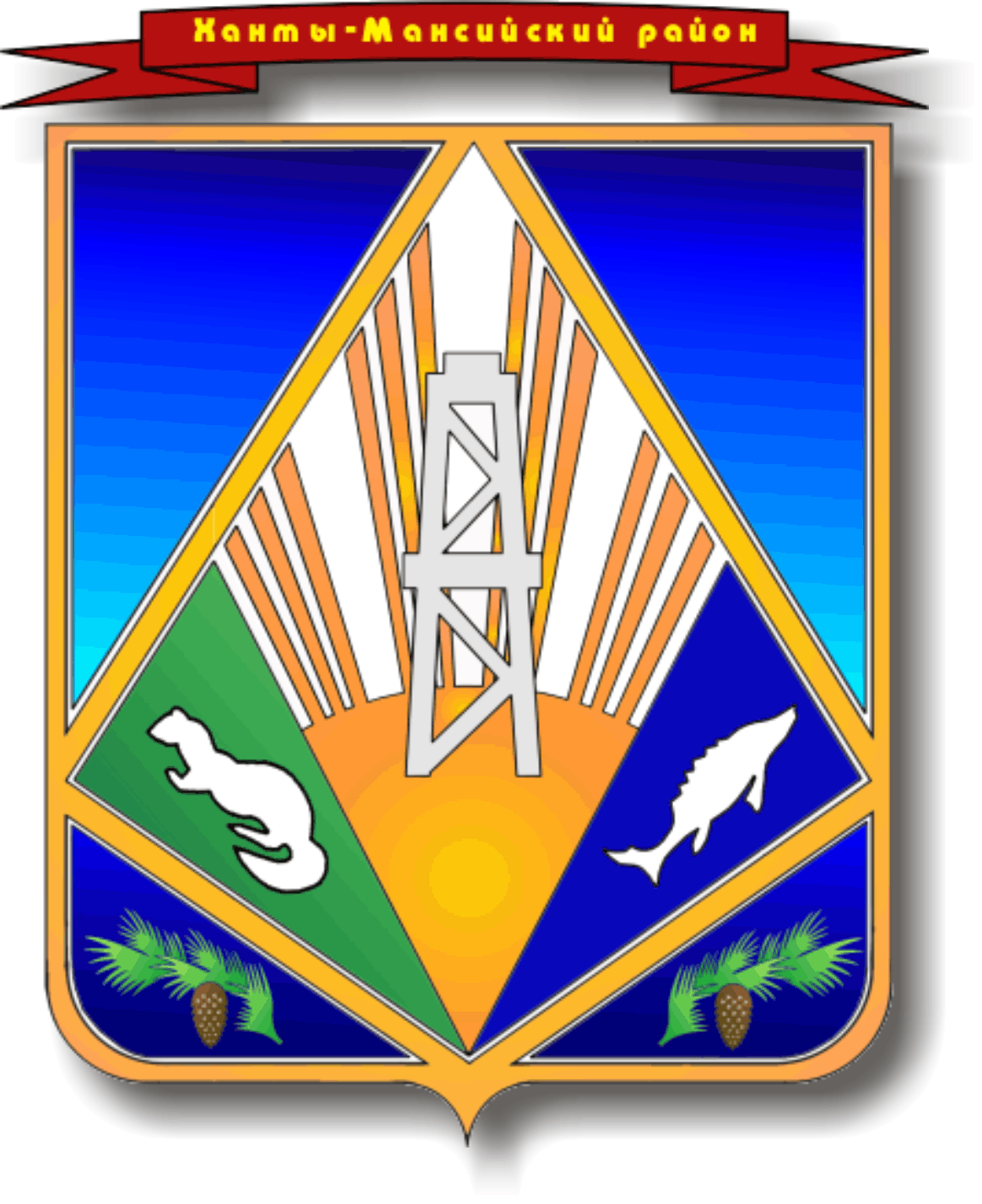 МУНИЦИПАЛЬНОЕ ОБРАЗОВАНИЕХАНТЫ-МАНСИЙСКИЙ РАЙОНХанты-Мансийский автономный округ – ЮграАДМИНИСТРАЦИЯ ХАНТЫ-МАНСИЙСКОГО РАЙОНАП О С Т А Н О В Л Е Н И Еот 											        № Об утверждении правил землепользования и застройки межселенной территории Ханты-Мансийского районаВ целях создания условий для развития межселенной территории, эффективного землепользования и застройки, обеспечения прав и законных интересов граждан и юридических лиц, на основании Градостроительного кодекса Российской Федерации, Федерального закона от 06.10.2003 № 131-ФЗ «Об общих принципах организации местного самоуправления в Российской Федерации», закона Ханты-Мансийского автономного округа – Югры от 18.04.2007 № 39-оз «О градостроительной деятельности на территории Ханты-Мансийского автономного округа – Югры», учитывая результаты общественных обсуждений (протокол от 10.06.2022, заключение о результатах общественных обсуждений от 10.06.2022), руководствуясь статьей 32 Устава Ханты-Мансийского района,1.	Утвердить правила землепользования и застройки межселенной территории Ханты-Мансийского района, согласно приложению к настоящему постановлению.2.	Настоящее постановление вступает в силу после его официального опубликования (обнародования).Приложениек постановлению администрацииХанты-Мансийского районаот                     № Правила землепользования и застройки межселенной территории Ханты-Мансийского районаВведение	Настоящие Правила землепользования и застройки межселенной территории Ханты-Мансийского района (далее – Правила) являются документом градостроительного зонирования, в котором устанавливаются территориальные зоны, градостроительные регламенты, порядок применения Правил и порядок внесения изменений в них.Глава 1. Общие положения о правилах землепользования и застройки межселенной территории Ханты-Мансийского районаСтатья 1. Основные определения и термины, используемые в настоящих ПравилахТермины и определения, используемые в настоящих Правилах, применяются в значениях, установленных нормативными правовыми актами Российской Федерации, Ханты-Мансийского автономного округа – Югры. Словосочетание «глава района» применяется в настоящих Правилах в значении «глава Ханты-Мансийского района»; «департамент строительства, архитектуры и ЖКХ» – в значении «департамент строительства, архитектуры и жилищно-коммунального хозяйства администрации Ханты-Мансийского района»; «администрация района» – в значении «администрация Ханты-Мансийского района».Статья 2. Сфера применения настоящих Правил1.	Правила подлежат применению на межселенной территории Ханты-Мансийского района.2.	Правила обязательны для исполнения всеми субъектами градостроительных отношений.Статья 3. Назначение настоящих Правил1. Назначение настоящих Правил заключается:1) в создании условий для устойчивого развития межселенной территории Ханты-Мансийского района, сохранения окружающей среды и объектов культурного наследия;2) в создании условий для планировки межселенной территории Ханты-Мансийского района;3) в обеспечении прав и законных интересов физических и юридических лиц, в том числе правообладателей земельных участков и объектов капитального строительства;4) в создании условий для привлечения инвестиций, в том числе путем предоставления возможности выбора наиболее эффективных видов разрешенного использования земельных участков и объектов капитального строительства. 2. Правила землепользования и застройки включают в себя:1) порядок их применения и внесения изменений в указанные Правила;2) градостроительные регламенты (приложение 1 к настоящим Правилам);3) карту градостроительного зонирования (приложение 2 к настоящим Правилам);4) описание местоположения границ территориальных зон (приложение 3 к настоящим Правилам).Статья 4. Порядок внесения изменений в настоящие Правила1.	Внесение изменений в Правила осуществляется в том же порядке, что и подготовка и утверждение Правил в соответствии со статьями 31-33 Градостроительного кодекса Российской Федерации.2.	Перечень оснований для рассмотрения главой района вопроса о внесении изменений в Правила установлен частью 2 статьи 33 Градостроительного кодекса Российской Федерации.3.	Предложения о внесении изменений в настоящие Правила направляются в Комиссию по рассмотрению вопросов внесения изменений в схему территориального планирования и правила землепользования и застройки межселенной территории муниципального образования Ханты-Мансийский район (далее – Комиссия): Статья 5. Объекты и субъекты градостроительных отношений1.	Объектами градостроительных отношений в районе являются его межселенная территория в границах, установленных Законом Ханты-Мансийского автономного округа – Югры от 25.11.2004 № 63-оз «О статусе и границах муниципальных образований Ханты-Мансийского автономного округа – Югры», а также земельные участки и объекты капитального строительства, расположенные в пределах границ межселенной территории.2.	Каждый объект градостроительной деятельности должен быть зарегистрирован в государственной информационной системе обеспечения градостроительной деятельности района (далее – ГИСОГД Югры) на основании утвержденной градостроительной документации. Права на здания, строения и сооружения, а также земельные участки как объекты недвижимости должны быть зарегистрированы в соответствии с действующим законодательством.3. Субъектами градостроительных отношений на межселенной территории являются Российская Федерация, Ханты-Мансийский автономный округа – Югра, Ханты-Мансийский район, физические и юридические лица. От имени Российской Федерации, Ханты-Мансийского автономного округа – Югры, Ханты-Мансийского района в градостроительных отношениях выступают соответственно органы государственной власти Российской Федерации, органы государственной власти Ханты-Мансийского автономного округа – Югры, органы местного самоуправления Ханты-Мансийского района в пределах своей компетенции.Статья 6. Комиссия по рассмотрению вопросов внесения изменений в схему территориального планирования и правила землепользования и застройки межселенной территории муниципального образования Ханты-Мансийский район1. В целях рассмотрения вопросов внесения изменений в схему территориального планирования и правила землепользования и застройки межселенной территории Ханты-Мансийского района, организации и проведения публичных слушаний по проектам внесения изменений в указанные документы, выдачи разрешений на условно разрешенные виды использования земельного участка или объектов капитального строительства на межселенной территории Ханты-Мансийского района, на отклонение от предельных параметров разрешенного строительства создана комиссия по рассмотрению вопросов внесения изменений в схему территориального планирования и правила землепользования и застройки межселенных территорий муниципального образования Ханты-Мансийский район (далее - Комиссия).	2.	Состав Комиссии и Положение о ней утверждаются правовым актом администрации Ханты-Мансийского района.Глава 2. Положения об изменении видов разрешенного использования земельных участков и объектов капитального строительства физическими и юридическими лицамиСтатья 7. Использование земельных участков и объектов капитального строительства, на которые распространяется действие градостроительных регламентов1.	Использование земельных участков и объектов капитального строительства на межселенной территории Ханты-Мансийского района, на которые распространяется действие градостроительных регламентов, осуществляется правообладателями земельных участков, объектов капитального строительства с соблюдением их разрешенного использования, установленного настоящими Правилами. 2.	Разрешенное использование земельных участков и объектов капитального строительства может быть следующих видов:1) основные виды разрешенного использования;2) условно разрешенные виды использования; 3) вспомогательные виды разрешенного использования, допустимые только как дополнительные к основным и условно разрешенным видам использования и осуществляемые совместно с ними.3. Виды разрешенного использования земельных участков устанавливаются применительно к каждой территориальной зоне.4. Земельные участки и объекты капитального строительства, на которые распространяется действие градостроительных регламентов, могут использоваться исключительно в соответствии с установленными градостроительными регламентами:1) 	видами разрешенного использования земельных участков и объектов капитального строительства;2)	 предельными размерами земельных участков и предельными параметрами разрешенного строительства, реконструкции объектов капитального строительства;3) 	ограничениями использования земельных участков и объектов капитального строительства, установленными в соответствии с законодательством Российской Федерации.5.	Наличие вида разрешенного использования земельных участков и объектов капитального строительства в составе указанных в градостроительном регламенте основных видов разрешенного использования означает, что его применение правообладателями земельных участков и объектов капитального строительства не требует получения специальных разрешений и согласований.6.	Наличие вида разрешенного использования земельных участков и объектов капитального строительства в числе указанных в градостроительном регламенте в составе условно разрешенных означает, что для его применения необходимо получение специального разрешения. Предоставление указанного разрешения осуществляется в порядке, предусмотренном статьей 39 Градостроительного кодекса Российской Федерации. 7.	Наличие вида разрешенного использования земельных участков и объектов капитального строительства в составе указанных в градостроительном регламенте вспомогательных видов разрешенного использования означает, что его применение возможно только в качестве дополнительного по отношению к основным видам разрешенного использования или условно разрешенным видам использования и осуществляется совместно с ними на территории одного земельного участка.8. Использование земель или земельных участков из состава земель лесного фонда, земель или земельных участков, расположенных в границах особо охраняемых природных территорий (за исключением территорий населенных пунктов, включенных в состав особо охраняемых природных территорий), определяется соответственно лесохозяйственным регламентом, положением об особо охраняемой природной территории в соответствии с лесным законодательством, законодательством об особо охраняемых природных территориях.9. Со дня принятия решения о комплексном развитии территории и до дня утверждения документации по планировке территории, в отношении которой принято решение о ее комплексном развитии, изменение вида разрешенного использования земельных участков и (или) объектов капитального строительства, расположенных в границах такой территории, не допускается.Статья 8. Порядок применения градостроительных регламентов1.	Основные и вспомогательные виды разрешенного использования земельных участков и объектов капитального строительства правообладателями земельных участков и объектов капитального строительства, за исключением органов государственной власти, органов местного самоуправления, государственных и муниципальных учреждений, государственных и муниципальных унитарных предприятий, выбираются самостоятельно без дополнительных разрешений и согласований.2.	В случае если условно разрешенный вид использования земельного участка или объекта капитального строительства включен в градостроительный регламент в установленном для внесения изменений в Правила порядке после проведения общественных обсуждений или публичных слушаний по инициативе физического или юридического лица, заинтересованного в предоставлении разрешения на условно разрешенный вид использования, решение о предоставлении разрешения на условно разрешенный вид использования такому лицу принимается без проведения общественных обсуждений или публичных слушаний.3. Любые, допускаемые в пределах одной территориальной зоны основные виды использования, а также условно разрешенные виды использования при их согласовании, при условии соблюдения градостроительных регламентов и действующих нормативов, могут применяться на одном земельном участке одновременно.Статья 9. Использование земельных участков и объектов капитального строительства, не соответствующих градостроительному регламенту1.	Земельные участки и объекты капитального строительства, виды разрешенного использования, предельные (минимальные и (или) максимальные) размеры и предельные параметры которых не соответствуют градостроительным регламентам, могут использоваться без установления срока приведения их в соответствие с градостроительным регламентом, за исключением случаев, если использование таких земельных участков и объектов капитального строительства опасно для жизни или здоровья человека, для окружающей среды, объектов культурного наследия.2.	Реконструкция указанных в части 1 настоящей статьи объектов капитального строительства может осуществляться только путем приведения таких объектов в соответствие с градостроительным регламентом или путем уменьшения их несоответствия предельным параметрам разрешенного строительства, реконструкции. Изменение видов разрешенного использования указанных земельных участков и объектов капитального строительства может осуществляться путем приведения их в соответствие с видами разрешенного использования земельных участков и объектов капитального строительства, установленными градостроительным регламентом.3.	В случае если использование указанных в части 1 настоящей статьи земельных участков и объектов капитального строительства продолжается и опасно для жизни или здоровья человека, для окружающей среды, объектов культурного наследия, в соответствии с федеральными законами может быть наложен запрет на использование таких земельных участков и объектов.Статья 10. Изменение видов разрешенного использования земельных участков и объектов капитального строительства физическими и юридическими лицами1. 	Изменение видов разрешенного использования земельных участков и объектов капитального строительства на межселенной территории Ханты-Мансийского района осуществляется в соответствии с градостроительными регламентами при условии соблюдения требований технических регламентов и действующего законодательства.2. 	Изменение видов разрешенного использования земельных участков и объектов капитального строительства на межселенной территории Ханты-Мансийского района осуществляется правообладателями земельных участков и объектов капитального строительства, за исключением органов государственной власти, органов местного самоуправления, государственных и муниципальных учреждений, государственных и муниципальных унитарных предприятий, самостоятельно и без дополнительных разрешений и согласований, если: - 	применяемые в результате этого изменения виды использования указаны в градостроительном регламенте в качестве основных и вспомогательных видов разрешенного использования;- 	планируемое изменение вида разрешенного использования возможно без изменения конструктивных и других характеристик надежности и безопасности объектов капитального строительства и не связано с необходимостью получения разрешения на строительство и разрешения на ввод объектов в эксплуатацию.3.	 В случае если изменение вида разрешенного использования объектов капитального строительства невозможно без изменения конструктивных и других характеристик надежности и безопасности данных объектов капитального строительства, изменение вида разрешенного использования таких объектов осуществляется путем получения разрешений на строительство, на ввод объекта в эксплуатацию.4.	 Изменение видов разрешенного использования земельных участков и объектов капитального строительства органами государственной власти, органами местного самоуправления, государственными и муниципальными учреждениями, государственными и муниципальными унитарными предприятиями осуществляется в соответствии с настоящими Правилами при наличии дополнительного разрешения и согласования соответствующих уполномоченных органов.5. Решения об изменении одного вида разрешенного использования земельных участков и объектов капитального строительства, расположенных на землях, на которые действие градостроительных регламентов не распространяется или для которых градостроительные регламенты не устанавливаются, на другой вид такого использования принимаются в соответствии с федеральными законами.Глава 3. Подготовка документации по планировке территории 	Статья 11. Принятие решения о подготовке документации по планировке территории1. Подготовка документации по планировке территории осуществляется в целях обеспечения устойчивого развития территорий, в том числе выделения элементов планировочной структуры, установления границ земельных участков, установления границ зон планируемого размещения объектов капитального строительства.	          2. Решение о подготовке документации по планировке территории принимается администрацией района за исключением случаев, предусмотренных частью 1.1 статьи 45 Градостроительного кодекса Российской Федерации, в порядке, предусмотренном статьей 45 Градостроительного кодекса Российской Федерации.Статья 12. Виды документации по планировке территории1.	Видами документации по планировке территории являются проект планировки территории и проект межевания территории. 2. Проект планировки территории является основой для подготовки проекта межевания территории, за исключением случаев, предусмотренных частью 3 настоящей статьи. Подготовка проекта межевания территории осуществляется в составе проекта планировки территории или в виде отдельного документа.3. Применительно к территории, в границах которой не предусматривается осуществление комплексного развития территории, а также не планируется размещение линейных объектов, допускается подготовка проекта межевания территории без подготовки проекта планировки территории в целях, предусмотренных частью 2 статьи 43 Градостроительного кодекса Российской Федерации.Статья 13. Подготовка и утверждение документации по планировке территории1.	Подготовка и утверждение документации по планировке территории, внесение изменений в нее осуществляются в порядке, предусмотренном статьей 45 Градостроительного кодекса Российской Федерации.2.	Уполномоченным органом местного самоуправления Ханты-Мансийского района, принимающим решение о подготовке документации по планировке территории, обеспечению подготовки документации по планировке территории и ее утверждению является администрация района.3.	Проекты планировки территорий и проекты межевания территорий до их утверждения подлежат обязательному рассмотрению на общественных обсуждениях или публичных слушаниях за исключением случаев, предусмотренных частью 5.1 статьи 46 Градостроительного кодекса Российской Федерации.4.	Утвержденная документация по планировке территории подлежит опубликованию в порядке, установленном для официального опубликования муниципальных нормативных правовых актов Ханты-Мансийского района, иной официальной информации и размещается на официальном сайте администрации Ханты-Мансийского района в сети «Интернет».5. Со дня утверждения документации по планировке территории, в отношении которой принято решение о ее комплексном развитии, ранее утвержденная документация по планировке этой территории признается утратившей силу.Глава 4. Порядок (процедуры) регулирования землепользования на межселенной территорииСтатья 14. Предоставление земельных участков, находящихся в муниципальной собственности и государственная собственность на которые не разграничена1.	Распоряжение земельными участками, находящимися в муниципальной собственности и государственная собственность на которые не разграничена, осуществляется после государственной регистрации права собственности на них, если настоящими Правилами или другими нормативными правовыми актами не установлено иное.2.	Отсутствие государственной регистрации права собственности на земельные участки, государственная собственность на которые не разграничена, не является препятствием для распоряжения ими.Глава 5. Порядок (процедуры) регулирования застройки межселенной территорииСтатья 15. Основные принципы организации застройки межселенной территории1.	Планировочная организация и застройка межселенной территории должны отвечать требованиям создания окружающей среды, соответствующей значению района и наиболее способствующей организации жизнедеятельности населения, защите от неблагоприятных факторов природной среды, обеспечивающим эффективное использование межселенной территории с учетом особенностей ее функциональной организации, решений транспортной и инженерной инфраструктур района, принятых в схеме территориального планирования, инженерно-геологических и ландшафтных характеристик района.2.	Застройка межселенной территории должна осуществляться в соответствии со схемой территориального планирования Российской Федерации, схемой территориального планирования Ханты-Мансийского автономного округа – Югры, схемой территориального планирования Ханты-Мансийского района, утвержденными проектами планировки территории, проектами межевания территорий и градостроительными планами земельных участков, настоящими Правилами, а также действующими на межселенной территории муниципальными правовыми актами органов местного самоуправления в области градостроительной деятельности.3. При проектировании и осуществлении строительства необходимо соблюдать границы полос отвода, линии застройки и отступы от них предусмотренные утвержденной в установленном порядке градостроительной документацией. Нарушение границ полос отвода, линий застройки и отступов от них влечет за собой наступление ответственности в соответствии с действующим законодательством.4. Строительство объектов капитального строительства, линейных объектов и объектов благоустройства на межселенной территории осуществляется на основании разрешения на строительство, проектной документации, разработанной в соответствии с действующими нормативными правовыми актами, стандартами, нормами и правилами.5. Физические и юридические лица, владеющие земельными участками на праве собственности, пожизненного наследуемого владения, постоянного (бессрочного) пользования, аренды вправе осуществлять строительство, снос, реконструкцию или капитальный ремонт зданий, строений, сооружений в соответствии с градостроительным, земельным законодательством, законодательством об охране природы и культурного наследия при условии выполнения обязательств обременения земельных участков.6.	До начала строительства объектов на земельном участке должно осуществляться устройство дорог, вертикальная планировка межселенной территории, прокладка новых и реконструкция существующих подземных коммуникаций. Право на осуществление строительства возникает после получения разрешения на строительство.7. Тип застройки, этажность, плотность, архитектурно-композиционные особенности, назначение, параметры, разрешенное использование земельного участка и объекта капитального строительства и другие ее характеристики должны соответствовать требованиям градостроительного плана земельного участка.8. Объем и качество законченного строительством объекта капитального строительства, оснащение инженерным оборудованием, внешнее благоустройство земельного участка должны соответствовать проектной документации.9. Предельные (максимальные и (или) минимальные) размеры земельных участков, в том числе их площадь, максимальный процент застройки в границах земельного участка, минимальный отступ от границ земельных участков в целях определения мест допустимого размещения зданий, строений и сооружений, за пределами которых запрещено строительство, определяются в соответствии с действующими региональными нормативами градостроительного проектирования и местными нормативами градостроительного проектирования.Глава 6. Общественные обсуждения или публичные слушания по вопросам землепользования и застройки межселенной территорииСтатья 16. Общественные обсуждения или публичные слушания по вопросам землепользования и застройки межселенной территорииПо вопросам землепользования и застройки межселенной территории Ханты-Мансийского района проводятся общественные обсуждения или публичные слушания в случаях и в порядке, определенных решением Думы района «Об утверждении Порядка организации и проведения общественных обсуждений и публичных слушаний в Ханты-Мансийском районе по проектам муниципальных правовых актов в сфере градостроительной деятельности» с учетом положений Градостроительного кодекса Российской Федерации.Глава 7. Заключительные положенияСтатья 17. Действие настоящих Правил по отношению к ранее возникшим правоотношениямДействие настоящих Правил не распространяется на строительство и реконструкцию зданий и сооружений, разрешения на строительство или реконструкцию которых выданы до вступления настоящих Правил в силу при условии, что срок действия разрешения на строительство или реконструкцию не истек.Статья 18. Действие настоящих Правил по отношению к градостроительной документацииПосле введения в действие настоящих Правил ранее утвержденная градостроительная документация в отношении межселенной территории Ханты-Мансийского района применяется в части, не противоречащей настоящим Правилам.Статья 19. Ответственность за нарушение настоящих ПравилОтветственность за нарушение настоящих Правил наступает по основаниям и в порядке, установленными действующим законодательством Российской Федерации, Ханты-Мансийского автономного округа – Югры.Приложение 1к правилам землепользованияи застройки межселенной территорииХанты-Мансийского районаГрадостроительные регламентыГлава 1. Градостроительные регламентыСтатья 1. Описание видов разрешенного использования земельных участков, установленных в градостроительных регламентах для соответствующих территориальных зон, производится в соответствии с Классификатором видов разрешенного использования земельных участков, утвержденным приказом Минэкономразвития России от 01.09.2014 № 540 «Об утверждении классификатора видов разрешенного использования земельных участков».Глава 2. Градостроительные регламенты в части видов разрешенного использования земельных участков и объектов капитального строительства, предельных размеров земельных участков и предельных параметров разрешенного строительства, реконструкции объектов капитального строительства по территориальным зонамСтатья 2. Виды, состав и кодовое обозначение территориальных зон, выделенных на карте градостроительного зонирования На карте градостроительного зонирования установлены следующие виды территориальных зон: Зона делового, общественного и коммерческого назначения – (ОД). Зона производственной инфраструктуры – (П). Зона объектов недропользования – (ПН). Зона коммунально-складской инфраструктуры – (К). Зона объектов инженерной инфраструктуры – (И). Зона объектов внешнего транспорта – (Т1). Зона объектов транспортной инфраструктуры – (Т2).  Зона сельскохозяйственных угодий – (СХ1). Зона объектов сельскохозяйственного производства, крестьянско-  фермерских хозяйств – (СХ2).Зона огородничества, садовых товариществ – (СХ3).Зона рекреационного назначения – (Р).Зона специального назначения, связанная с размещением отходов – (СП1).Зона специального назначения, связанная с государственными и оборонными объектами – (СП2).Зона специального назначения, связанная с захоронениями – (СП3).Зона земель лесного фонда – (ЛФ).Зона земель водного фонда – (В).Зона земель запаса – (З).2.1 Зона делового, общественного и коммерческого назначения (ОД)Основные виды и параметры разрешенного использования земельных участков и объектов капитального строительстваУсловно разрешенные виды и параметры использования земельных участков и объектов капитального строительства: нет.Вспомогательные виды и параметры разрешенного использования земельных участков и объектов капитального строительства2.2 Зона производственной инфраструктуры (П)Действие градостроительного регламента не распространяется на земельные участки, предоставленные для добычи полезных ископаемых.Основные виды и параметры разрешенного использования земельных участков и объектов капитального строительстваУсловно разрешенные виды и параметры использования земельных участков и объектов капитального строительстваВспомогательные виды и параметры разрешенного использования земельных участков и объектов капитального строительства: нет.2.3 Зона объектов недропользования (ПН)Действие градостроительного регламента не распространяется на земельные участки, предоставленные для добычи полезных ископаемых.Основные виды и параметры разрешенного использования земельных участков и объектов капитального строительстваУсловно разрешенные виды и параметры использования земельных участков и объектов капитального строительстваВспомогательные виды и параметры разрешенного использования земельных участков и объектов капитального строительства2.4 Зона коммунально-складской инфраструктуры (К)Действие градостроительного регламента не распространяется на земельные участки, предоставленные для добычи полезных ископаемых.Основные виды и параметры разрешенного использования земельных участков и объектов капитального строительстваУсловно разрешенные виды и параметры использования земельных участков и объектов капитального строительстваВспомогательные виды и параметры разрешенного использования земельных участков и объектов капитального строительства: нет.2.5 Зона объектов инженерной инфраструктуры (И)Основные виды и параметры разрешенного использования земельных участков и объектов капитального строительстваУсловно разрешенные виды и параметры использования земельных участков и объектов капитального строительства: нет.Вспомогательные виды и параметры разрешенного использования земельных участков и объектов капитального строительства: нет. 2.6 Зона объектов внешнего транспорта (Т1)Действие градостроительного регламента не распространяется на земельные участки, предназначенные для размещения линейных объектов и (или) занятые линейными объектами.Основные виды и параметры разрешенного использования земельных участков и объектов капитального строительстваУсловно разрешенные виды и параметры использования земельных участков и объектов капитального строительстваВспомогательные виды и параметры разрешенного использования земельных участков и объектов капитального строительства: нет.2.7	 Зона объектов транспортной инфраструктуры (Т2)Действие градостроительного регламента не распространяется на земельные участки, предназначенные для размещения линейных объектов и (или) занятые линейными объектами.Основные виды и параметры разрешенного использования земельных участков и объектов капитального строительстваУсловно разрешенные виды и параметры использования земельных участков и объектов капитального строительстваВспомогательные виды и параметры разрешенного использования земельных участков и объектов капитального строительства: нет2.8 Зона сельскохозяйственных угодий (СХ1)Основные виды и параметры разрешенного использования земельных участков и объектов капитального строительстваУсловно разрешенные виды и параметры использования земельных участков и объектов капитального строительства: нет.Вспомогательные виды и параметры разрешенного использования земельных участков и объектов капитального строительства: нет.2.9	Зона объектов сельскохозяйственного производства, крестьянско-фермерских хозяйств (Сх2)Основные виды и параметры разрешенного использования земельных участков и объектов капитального строительстваУсловно разрешенные виды и параметры использования земельных участков и объектов капитального строительства: нет.Вспомогательные виды и параметры разрешенного использования земельных участков и объектов капитального строительства: нет.2.10 Зона огородничества, садовых товариществ (Сх3)Основные виды и параметры разрешенного использования земельных участков и объектов капитального строительстваУсловно разрешенные виды и параметры использования земельных участков и объектов капитального строительстваВспомогательные виды и параметры разрешенного использования земельных участков и объектов капитального строительства: нет.2.11 Зона рекреационного назначения (Р)Основные виды и параметры разрешенного использования земельных участков и объектов капитального строительстваУсловно разрешенные виды и параметры использования земельных участков и объектов капитального строительства: нет.Вспомогательные виды и параметры разрешенного использования земельных участков и объектов капитального строительства2.12	Зона специального назначения, связанная с размещением отходов (Сп1)Основные виды и параметры разрешенного использования земельных участков и объектов капитального строительстваУсловно разрешенные виды и параметры использования земельных участков и объектов капитального строительства: нет.Вспомогательные виды и параметры разрешенного использования земельных участков и объектов капитального строительства: нет.3	Зона специального назначения, связанная с государственными и оборонными объектами (Сп2)Основные виды и параметры разрешенного использования земельных участков и объектов капитального строительстваУсловно разрешенные виды и параметры использования земельных участков и объектов капитального строительства: нет.Вспомогательные виды и параметры разрешенного использования земельных участков и объектов капитального строительства: нет.2.14 Зона специального назначения, связанная с захоронениями (Сп3)Основные виды и параметры разрешенного использования земельных участков и объектов капитального строительстваУсловно разрешенные виды и параметры использования земельных участков и объектов капитального строительстваВспомогательные виды и параметры разрешенного использования земельных участков и объектов капитального строительства: нет2.15	Зона земель лесного фонда – (ЛФ).Градостроительные регламенты не устанавливаются согласно части 6 статьи 36 Градостроительного кодекса РФ.2.16	Зона земель водного фонда – (В).Градостроительные регламенты не устанавливаются согласно части 6 статьи 36 Градостроительного кодекса РФ.2.17	Зона земель запаса – (З).Градостроительные регламенты не устанавливаются согласно части 6 статьи 36 Градостроительного кодекса РФ.	Статья 3. Ограничения использования земельных участков и объектов капитального строительства на территории зон с особыми условиями использования территории в части зон охраны объектов культурного наследияОграничения использования земельных участков и объектов капитального строительства на территории зон с особыми условиями использования территории в части зон охраны объектов культурного наследия на межселенной территории Ханты-Мансийского района устанавливаются в соответствии с режимами использования земель в границах таких зон на межселенной территории Ханты-Мансийского района.Статья 4. Ограничения использования земельных участков и объектов капитального строительства на территории зон санитарной охраны источников питьевого водоснабжения 1.	На территории зон санитарной охраны источников питьевого водоснабжения (далее – ЗСО) в соответствии с законодательством Российской Федерации о санитарно-эпидемиологическом благополучии населения устанавливается специальный режим использования территории, включающий комплекс мероприятий, направленных на предупреждение ухудшения качества воды.2. Принципиальное содержание указанного режима установлено СанПиН 2.1.4.1110-02 («Зоны санитарной охраны источников водоснабжения и водопроводов питьевого назначения»). При наличии соответствующего обоснования содержание указанного режима должно быть уточнено и дополнено применительно к конкретным природным условиям и санитарной обстановке с учетом современного и перспективного хозяйственного использования территории в районе ЗСО в составе проекта ЗСО, разрабатываемого и утверждаемого в соответствии с действующим законодательством, и внесено в качестве изменений в настоящие градостроительные регламенты.3. Режим ЗСО включает: мероприятия на территории ЗСО подземных источников водоснабжения; мероприятия на территории ЗСО поверхностных источников водоснабжения; мероприятия по санитарно-защитной полосе водоводов.3.1. Мероприятия на территории ЗСО подземных источников водоснабжения:3.1.1. Мероприятия по первому поясу ЗСО подземных источников водоснабжения (далее – первый пояс ЗСО):1) территория первого пояса ЗСО должна быть спланирована для отвода поверхностного стока за ее пределы, озеленена, ограждена и обеспечена охраной. Дорожки к сооружениям должны иметь твердое покрытие;2) не допускается посадка высокоствольных деревьев, все виды строительства, не имеющие непосредственного отношения к эксплуатации, реконструкции и расширению водопроводных сооружений, в том числе прокладка трубопроводов различного назначения, размещение жилых и хозяйственно-бытовых зданий, проживание людей, применение ядохимикатов и удобрений;3) здания должны быть оборудованы канализацией с отведением сточных вод в ближайшую систему бытовой или производственной канализации или на местные станции очистных сооружений, расположенные за пределами первого пояса ЗСО с учетом санитарного режима на территории второго пояса.В исключительных случаях при отсутствии канализации должны устраиваться водонепроницаемые приемники нечистот и бытовых отходов, расположенные в местах, исключающих загрязнение территории первого пояса ЗСО при их вывозе;4) водопроводные сооружения должны быть оборудованы с учетом предотвращения возможности загрязнения питьевой воды через оголовки и устья скважин, люки и переливные трубы резервуаров и устройства заливки насосов;5) все водозаборы должны быть оборудованы аппаратурой для систематического контроля соответствия фактического дебита при эксплуатации водопровода проектной производительности, предусмотренной при его проектировании и обосновании границ ЗСО.3.1.2. Мероприятия по второму и третьему поясам ЗСО подземных источников водоснабжения (далее соответственно - второй пояс ЗСО, третий пояс ЗСО):1) выявление, тампонирование или восстановление всех старых, бездействующих, дефектных или неправильно эксплуатируемых скважин, представляющих опасность в части возможности загрязнения водоносных горизонтов; 2) бурение новых скважин и новое строительство, связанное с нарушением почвенного покрова, производится при обязательном согласовании с органами государственного санитарно-эпидемиологического надзора;3) запрещение закачки отработанных вод в подземные горизонты, подземного складирования твердых отходов и разработки недр; 4) запрещение размещения складов горюче-смазочных материалов, ядохимикатов и минеральных удобрений, накопителей промстоков, шламохранилищ и других объектов, обусловливающих опасность химического загрязнения подземных вод.Размещение таких объектов допускается в пределах третьего пояса ЗСО только при использовании защищенных подземных вод, при условии выполнения специальных мероприятий по защите водоносного горизонта от загрязнения при наличии санитарно-эпидемиологического заключения органов государственного санитарно-эпидемиологического надзора, выданного с учетом заключения органов геологического контроля; 5) своевременное выполнение необходимых мероприятий по санитарной охране поверхностных вод, имеющих непосредственную гидрологическую связь с используемым водоносным горизонтом, в соответствии с гигиеническими требованиями к охране поверхностных вод.3.1.3. Мероприятия по второму поясу ЗСО:Кроме мероприятий, указанных в предыдущем разделе, в пределах второго пояса ЗСО подземных источников водоснабжения подлежат выполнению следующие дополнительные мероприятия:1) не допускается:размещение кладбищ, скотомогильников, полей ассенизации, полей фильтрации, навозохранилищ, силосных траншей, животноводческих и птицеводческих предприятий и других объектов, обусловливающих опасность микробного загрязнения подземных вод;применение удобрений и ядохимикатов;рубка леса главного пользования и реконструкции;2) выполнение мероприятий по санитарному благоустройству территории населенных пунктов и других объектов (оборудование канализацией, устройство водонепроницаемых выгребов, организация отвода поверхностного стока и др.).3.2. Мероприятия на территории ЗСО поверхностных источников водоснабжения: 3.2.1. Мероприятия по первому поясу ЗСО поверхностных источников водоснабжения (далее – первый пояс ЗСО):1) на территории первого пояса ЗСО должны предусматриваться мероприятия, установленные для ЗСО подземных источников водоснабжения (указанные в пункте 3.1 настоящей статьи);2) не допускается спуск любых сточных вод, в том числе сточных вод водного транспорта, а также купание, стирка белья, водопой скота и другие виды водопользования, оказывающие влияние на качество воды.Акватория первого пояса ЗСО ограждается буями и другими предупредительными знаками. На судоходных водоемах над водоприемником должны устанавливаться бакены с освещением.3.2.2. Мероприятия по второму и третьему поясам ЗСО поверхностных источников водоснабжения (далее соответственно – второй пояс ЗСО, третий пояс ЗСО):1)	выявление объектов, загрязняющих источники водоснабжения, с разработкой конкретных водоохранных мероприятий, обеспеченных источниками финансирования, подрядными организациями и согласованных с Управлением Федеральной службы по надзору в сфере защиты прав потребителей и благополучия человека по Ханты-Мансийского автономного округа – Югре (далее – Управление Роспотребнадзора по ХМАО-Югре);2) регулирование отведения территории для нового строительства жилых, промышленных и сельскохозяйственных объектов, а также согласование изменений технологий действующих предприятий, связанных с повышением степени опасности загрязнения сточными водами источника водоснабжения; 3)	недопущение отведения сточных вод в зоне водосбора источника водоснабжения, включая его притоки, не отвечающих гигиеническим требованиям к охране поверхностных вод; 4) все работы, в том числе добыча песка, гравия, донноуглубительные работы, в пределах акватории ЗСО допускаются по согласованию с Управлением Роспотребнадзора по ХМАО-Югре лишь при обосновании гидрологическими расчетами отсутствия ухудшения качества воды в створе водозабора; 5) использование химических методов борьбы с эвтрофикацией водоемов допускается при условии применения препаратов, имеющих положительное санитарно-эпидемиологическое заключение; 6) при наличии судоходства необходимо оборудование судов, дебаркадеров и брандвахт устройствами для сбора фановых и подсланевых вод и твердых отходов; оборудование на пристанях сливных станций и приемников для сбора твердых отходов.3.2.3. Мероприятия по второму поясу ЗСО:Кроме мероприятий, указанных в предыдущем разделе, в пределах второго пояса ЗСО поверхностных источников водоснабжения подлежат выполнению следующие мероприятия: 1)	запрещение размещения складов горюче-смазочных материалов, ядохимикатов и минеральных удобрений, накопителей промышленных стоков, шламохранилищ и других объектов, обусловливающих опасность химического загрязнения подземных вод.Размещение таких объектов допускается в пределах третьего пояса ЗСО только при использовании защищенных подземных вод, при условии выполнения специальных мероприятий по защите водоносного горизонта от загрязнения при наличии санитарно-эпидемиологического заключения центра государственного санитарно-эпидемиологического надзора, выданного с учетом заключения органов геологического контроля; 2)	не допускается размещение кладбищ, скотомогильников, полей ассенизации, полей фильтрации, навозохранилищ, силосных траншей, животноводческих и птицеводческих предприятий и других объектов, обусловливающих опасность микробного загрязнения подземных вод;3)	выполнение мероприятий по санитарному благоустройству территории населенных пунктов и других объектов (оборудование канализацией, устройство водонепроницаемых выгребов, организация отвода поверхностного стока и др.);4) не производятся рубки леса главного пользования и реконструкции, а также закрепление за лесозаготовительными предприятиями древесины на корню и лесосечного фонда долгосрочного пользования. Допускаются только рубки ухода и санитарные рубки леса;5) запрещение расположения стойбищ и выпаса скота, а также всякое другое использование водоема и земельных участков, лесных угодий в пределах прибрежной полосы шириной не менее 500 метров, которое может привести к ухудшению качества или уменьшению количества воды источника водоснабжения; 6) использование источников водоснабжения в пределах второго пояса ЗСО для купания, туризма, водного спорта и рыбной ловли допускается в установленных местах при условии соблюдения гигиенических требований к охране поверхностных вод, а также гигиенических требований к зонам рекреации водных объектов; 7)	в границах второго пояса зоны санитарной охраны запрещается сброс промышленных, сельскохозяйственных, городских и ливневых сточных вод, в которых содержание химических веществ и микроорганизмов превышает установленные санитарными правилами гигиенические нормативы качества воды. 3.3. Мероприятия по санитарно-защитной полосе водоводов: 1) в пределах санитарно-защитной полосы водоводов должны отсутствовать источники загрязнения почвы и грунтовых вод; 2) не допускается прокладка водоводов по территории свалок, полей ассенизации, полей фильтрации, полей орошения, кладбищ, скотомогильников, а также прокладка магистральных водоводов по территории промышленных и сельскохозяйственных предприятий.Статья 5. Ограничения использования земельных участков и объектов капитального строительства на территории водоохранных зон 1. На территории водоохранных зон в соответствии с Водным кодексом Российской Федерации устанавливается специальный режим осуществления хозяйственной и иной деятельности в целях предотвращения загрязнения, засорения, заиления указанных водных объектов и истощения их вод, а также сохранения среды обитания водных биологических ресурсов и других объектов животного и растительного мира. 2. Содержание указанного режима определено Водным кодексом Российской Федерации. На территории водоохранных зон запрещается:1) использование сточных вод для удобрения почв; 2) размещение кладбищ, скотомогильников, мест захоронения отходов производства и потребления, радиоактивных, химических, взрывчатых, токсичных, отравляющих и ядовитых веществ; 3) осуществление авиационных мер по борьбе с вредителями и болезнями растений; 4) движение и стоянка автотранспортных средств (кроме специальных автотранспортных средств), за исключением их движения по дорогам и стоянки на дорогах и в специально оборудованных местах, имеющих твердое покрытие. 3. В границах прибрежных защитных полос наряду с вышеперечисленными ограничениями запрещается:1) распашка земель; 2) размещение отвалов размываемых грунтов; 3) выпас сельскохозяйственных животных и организация для них летних лагерей, ванн. 4. В границах водоохранных зон допускается проектирование, размещение, строительство, реконструкция, ввод в эксплуатацию, эксплуатация хозяйственных и иных объектов при условии оборудования таких объектов сооружениями, обеспечивающими охрану водных объектов от загрязнения, засорения и истощения вод в соответствии с водным законодательством и законодательством в области охраны окружающей среды.Статья 6. Ограничения использования земельных участков и объектов капитального строительства на территории зоны охраны стационарных пунктов наблюдений за состоянием окружающей среды, ее загрязнением1. На территории зон охраны стационарных пунктов наблюдений за состоянием окружающей среды, ее загрязнением в соответствии с законодательством Российской Федерации о гидрометеорологической службе устанавливается особый режим осуществления хозяйственной деятельности. 2. Указанный режим включает ограничения на хозяйственную деятельность, которая может отразиться на достоверности информации о состоянии окружающей природной среды, ее загрязнении.3. На земельные участки, через которые осуществляется проход или проезд к стационарным пунктам наблюдений, входящим в государственную наблюдательную сеть, могут быть установлены сервитуты в порядке, определенном законодательством Российской Федерации.Статья 7. Ограничения использования земельных участков и объектов капитального строительства на территории санитарных, защитных и санитарно-защитных зон1. На территории санитарных, защитных и санитарно-защитных зон (далее – СЗЗ) в соответствии с законодательством Российской Федерации, в том числе в соответствии с Федеральным законом «О санитарно-эпидемиологическом благополучии населения», устанавливается специальный режим использования земельных участков и объектов капитального строительства. 2. Содержание указанного режима определено в соответствии с СанПиН 2.2.1/2.1.1.1200-03 санитарно-эпидемиологическими правилами и нормативами «Санитарно-защитные зоны и санитарная классификация предприятий, сооружений и иных объектов» в составе требований к использованию, организации и благоустройству СЗЗ.В соответствии с указанным режимом вводятся следующие ограничения:1) на территории СЗЗ не допускается размещение:жилой застройки, включая отдельные жилые дома;ландшафтно-рекреационных зон, зон отдыха, территорий курортов, санаториев и домов отдыха;территорий садоводческих товариществ и коттеджной застройки;спортивных сооружений;детских площадок;образовательных и детских учреждений;лечебно-профилактических и оздоровительных учреждений общего пользования;других территорий с нормируемыми показателями качества среды обитания;2) в СЗЗ и на территории объектов других отраслей промышленности не допускается размещать:объекты по производству лекарственных веществ, лекарственных средств и (или) лекарственных форм, склады сырья и полупродуктов для фармацевтических предприятий;объекты пищевых отраслей промышленности;оптовые склады продовольственного сырья и пищевых продуктов;комплексы водопроводных сооружений для подготовки и хранения питьевой воды, которые могут повлиять на качество продукции;3) в границах СЗЗ промышленного объекта или производства допускается размещать:нежилые помещения для дежурного аварийного персонала;помещения для пребывания работающих по вахтовому методу (не более двух недель);здания управления;конструкторские бюро;здания административного назначения;научно-исследовательские лаборатории;поликлиники;спортивно-оздоровительные сооружения закрытого типа;бани;прачечные;объекты торговли и общественного питания;мотели, гостиницы;гаражи, площадки и сооружения для хранения общественного и индивидуального автотранспорта;пожарные депо;местные и транзитные коммуникации;ЛЭП;электроподстанции;нефте- и газопроводы;артезианские скважины для технического водоснабжения;водоохлаждающие сооружения для подготовки технической воды;канализационные насосные станции;сооружения оборотного водоснабжения;автозаправочные станции;станции технического обслуживания автомобилей;4) в СЗЗ объектов пищевых отраслей промышленности, оптовых складов продовольственного сырья и пищевой продукции, производства лекарственных веществ, лекарственных средств и (или) лекарственных форм, складов сырья и полупродуктов для фармацевтических предприятий допускается размещение новых профильных, однотипных объектов при исключении взаимного негативного воздействия на продукцию, среду обитания и здоровье человека.4.	На территориях СЗЗ кладбищ, крематориев, зданий и сооружений похоронного назначения в соответствии с СанПиН 2.1.3684-21 не разрешается строительство зданий, строений и сооружений, не связанных с обслуживанием указанных объектов, за исключением культовых и обрядовых объектов.5.	СЗЗ или какая-либо ее часть не может рассматриваться как резервная территория объекта и использоваться для расширения промышленной или жилой территории без соответствующей обоснованной корректировки границ СЗЗ.Статья 8. Ограничения использования земельных участков и объектов капитального строительства на территориях, подверженных риску возникновения чрезвычайных ситуаций природного и техногенного характера и воздействия их последствий На территориях, подверженных риску возникновения чрезвычайных ситуаций природного и техногенного характера и воздействия их последствий, в соответствии с законодательством Российской Федерации о защите населения и территорий от чрезвычайных ситуаций природного и техногенного характера в целях предупреждения чрезвычайных ситуаций устанавливается специальный режим, включающий в зависимости от характера возможных чрезвычайных ситуаций: ограничения использования территории; ограничения хозяйственной и иной деятельности; обязательные мероприятия по защите населения и территорий, в том числе при возникновении чрезвычайных ситуаций.Статья 9. Ограничения использования земельных участков и объектов капитального строительства на территории зон с особыми условиями использования территории в части зон полос воздушных подходов аэродромов и приаэродромной территории авиационного узла1. Ограничения использования земельных участков и объектов капитального строительства на территории зон с особыми условиями использования территории в части полос воздушных подходов аэродромов и приаэродромной территории устанавливаются в целях обеспечения безопасности полетов воздушных судов авиационного узла в соответствии с Воздушным кодексом Российской Федерации и принимаемыми в соответствии с ним нормативными правовыми актами исполнительных органов федеральной власти Российской Федерации.2. Содержание указанных ограничений определено федеральными правилами использования воздушного пространства Российской Федерации. В соответствии с ними организации, заинтересованные в размещении объектов в районе аэродрома, должны согласовать их размещение со старшим авиационным начальником аэродрома. Согласованию подлежит размещение:а) объектов в границах полос воздушных подходов к аэродрому, а также вне границ этих полос в радиусе 10 км от контрольной точки аэродрома;б) объектов высотой 50 метров и более относительно уровня аэродрома в радиусе 30 км от контрольной точки аэродрома;в) линий связи и электропередачи, а также других источников радио- и электромагнитных излучений, которые могут создавать помехи для нормальной работы радиотехнических средств независимо от места их размещения;г) взрывоопасных объектов независимо от места их размещения;д) факельных устройств для аварийного сжигания сбрасываемых газов высотой 50 метров и более (с учетом возможной высоты выброса пламени) независимо от места их размещения;е) промышленных и иных предприятий и сооружений, деятельность которых может привести к ухудшению видимости в районах аэродромов независимо от места размещения этих предприятий и сооружений.3. Размещение объектов вне районов аэродромов, если их истинная высота превышает 50 метров, подлежит согласованию с командующим объединением ВВС и ПВО (командующим авиационным объединением, командиром авиационного соединения), который несет ответственность за организацию использования воздушного пространства в зоне единой системы организации воздушного движения, где планируется размещение этих объектов.4. Запрещается размещать в полосах воздушных подходов на удалении менее 30 км, а вне полос воздушных подходов – менее 15 км от контрольной точки аэродрома места выбросов пищевых отходов, строительство животноводческих ферм, скотобоен и других объектов, способствующих привлечению и массовому скоплению птиц.	5. На части межселенной территории Ханты-Мансийского района расположена приаэродромная территория (см. карту градостроительного зонирования Ханты-Мансийского района), установленная Приказом Росавиации от 22.04.2020 № 406-П «Об установлении приаэродромной территории аэродрома Ханты-Мансийск». Согласно указанному Приказу Росавиации в границах приаэродромной территории установлены следующие ограничения использования объектов недвижимости и осуществления деятельности:6. В случае, если земельный участок или объект капитального строительства расположен в границах приаэродромной территории аэропорта Ханты-Мансийск, на них устанавливаются ограничения использования и осуществления деятельности, указанные в пункте 5 настоящей статьи.Статья 10. Ограничения использования земельных участков и объектов капитального строительства на территории зон с особыми условиями использования территории в части зон затопления и подтопления1. На территории зон затопления и подтопления в соответствии с Водным кодексом Российской Федерации устанавливается специальный режим осуществления хозяйственной и иной деятельности в целях предотвращения негативного воздействия вод и ликвидации его последствий.2. В границах зон затопления, подтопления запрещается размещение новых населенных пунктов и строительство объектов капитального строительства без проведения специальных защитных мероприятий по предотвращению негативного воздействия вод.3. В границах зон затопления, подтопления запрещаются:1)	использование сточных вод в целях повышения почвенного плодородия;2)	размещение кладбищ, скотомогильников, мест захоронения отходов производства и потребления, химических, взрывчатых, токсичных, отравляющих и ядовитых веществ, пунктов хранения и захоронения радиоактивных отходов;3)	осуществление авиационных мер по борьбе с вредными организмами.4.	Границы зон затопления, подтопления определяются уполномоченным Правительством Российской Федерации федеральным органом исполнительной власти с участием органов местного самоуправления Ханты-Мансийского района в порядке, установленном Правительством Российской Федерации. Статья 11. Ограничения использования земельных участков и объектов капитального строительства на территории зон с особыми условиями использования территории в части зон ограничений застройки от радиотелевизионных центров 1. Ограничения использования земельных участков и объектов капитального строительства на территории зон с особыми условиями использования территории в части зон ограничений застройки от радиотелевизионных центров устанавливаются в целях обеспечения эксплуатации сооружений телевизионной и радиовещательной сети радиотелевизионного центра в соответствии с законодательством Российской Федерации о связи и принимаемыми в соответствии с ним нормативными правовыми актами исполнительных органов федеральной власти Российской Федерации.2. В соответствии с ними организации, заинтересованные в размещении объектов капитального строительства в указанных зонах, должны согласовать их высоту с филиалом федерального ПАО «Ростелеком» Ханты-Мансийского автономного округа – ЮгрыПриложение 2к правилам землепользованияи застройки межселенной территорииХанты-Мансийского районаКарта градостроительного зонирования Ханты-Мансийского района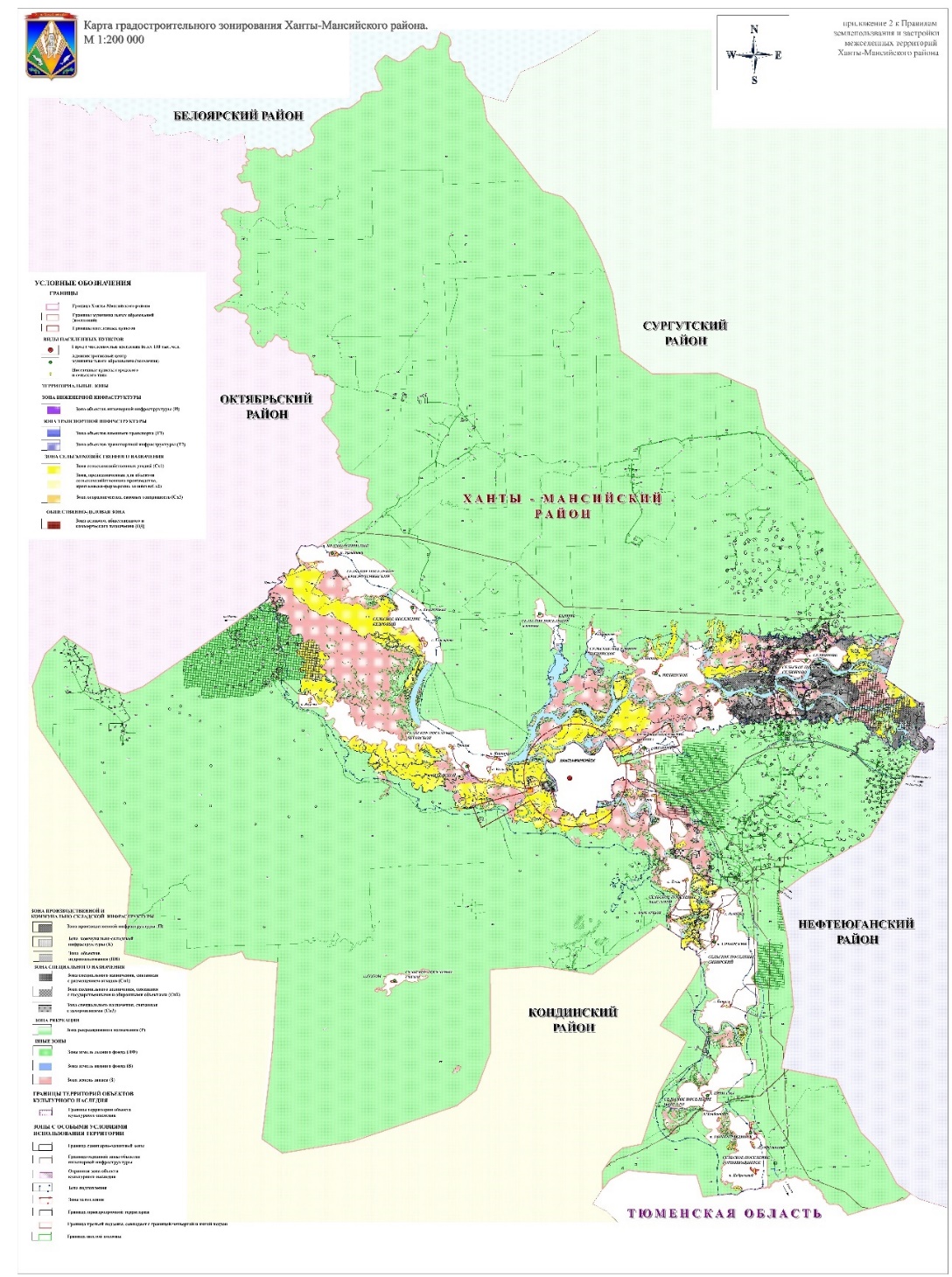 Приложение 3к правилам землепользованияи застройки межселенной территорииХанты-Мансийского районаОписание местоположения границ территориальных зонГлава Ханты-Мансийского района                                               К.Р.МинулинНаименование видов разрешенного использования земельного участкаКод (числовое обозначение) вида разрешенного использования земельного участкаПараметры разрешенного 
использованияОграничения использования 
земельных участков и объектов 
капитального строительстваОбщественное управление3.8Минимальная площадь участка - 500 кв. м.Максимальная площадь участка - не подлежит установлению.Количество этажей – до 3 надземных этажей включительно.Высота - не подлежит установлению.Минимальный отступ от красной линии - 5 м.В условиях реконструкции допускается сокращение отступа и/или размещение зданий по красной линии улиц.Вспомогательные строения размещать со стороны улиц не допускается.Расстояние от границ смежного земельного участка:- 3 м до выступающих конструктивных элементов (крыльцо, пандус, приямок, отмостка и т.д.) основного здания. Максимальный процент застройки - 75%, включая основное строение и вспомогательные, обеспечивающие функционирование объекта. Использование земельных участков в границах зон с особыми условиями использования территории  осуществлять в соответствии со статьями 3-11 настоящих регламентов и в соответствии с  действующим законодательством.Деловое управление4.1Минимальная площадь участка - 500 кв. м.Максимальная площадь участка - не подлежит установлению.Количество этажей – до 3 надземных этажей включительно.Высота - не подлежит установлению.Минимальный отступ от красной линии - 5 м.В условиях реконструкции допускается сокращение отступа и/или размещение зданий по красной линии улиц.Вспомогательные строения размещать со стороны улиц не допускается.Расстояние от границ смежного земельного участка:- 3 м до выступающих конструктивных элементов (крыльцо, пандус, приямок, отмостка и т.д.) основного здания. Максимальный процент застройки - 75%, включая основное строение и вспомогательные, обеспечивающие функционирование объекта. Использование земельных участков в границах зон с особыми условиями использования территории  осуществлять в соответствии со статьями 3-11 настоящих регламентов и в соответствии с  действующим законодательством.Банковская и страховая деятельность4.5Минимальная площадь участка - 500 кв. м.Максимальная площадь участка - не подлежит установлению.Количество этажей – до 3 надземных этажей включительно.Высота - не подлежит установлению.Минимальный отступ от красной линии - 5 м.В условиях реконструкции допускается сокращение отступа и/или размещение зданий по красной линии улиц.Вспомогательные строения размещать со стороны улиц не допускается.Расстояние от границ смежного земельного участка:- 3 м до выступающих конструктивных элементов (крыльцо, пандус, приямок, отмостка и т.д.) основного здания. Максимальный процент застройки - 75%, включая основное строение и вспомогательные, обеспечивающие функционирование объекта. Использование земельных участков в границах зон с особыми условиями использования территории  осуществлять в соответствии со статьями 3-11 настоящих регламентов и в соответствии с  действующим законодательством.Обеспечение внутреннего правопорядка8.3Минимальная площадь участка - 500 кв. м.Максимальная площадь участка - не подлежит установлению.Количество этажей – до 3 надземных этажей включительно.Высота - не подлежит установлению.Минимальный отступ от красной линии - 5 м.В условиях реконструкции допускается сокращение отступа и/или размещение зданий по красной линии улиц.Вспомогательные строения размещать со стороны улиц не допускается.Расстояние от границ смежного земельного участка:- 3 м до выступающих конструктивных элементов (крыльцо, пандус, приямок, отмостка и т.д.) основного здания. Максимальный процент застройки - 75%, включая основное строение и вспомогательные, обеспечивающие функционирование объекта. Использование земельных участков в границах зон с особыми условиями использования территории  осуществлять в соответствии со статьями 3-11 настоящих регламентов и в соответствии с  действующим законодательством.Обеспечение научной деятельности3.9Минимальная площадь участка - не подлежит установлению.Максимальная площадь участка - не подлежит установлению.Количество этажей – до 3 надземных этажей включительно.Высота - не подлежит установлению.Минимальный отступ от красной линии - 5 м.В условиях реконструкции допускается сокращение отступа и/или размещение зданий по красной линии улиц.Расстояние от границ смежного земельного участка - 3 м до выступающих конструктивных элементов (крыльцо, пандус, приямок, отмостка и т.д.) основного здания. Максимальный процент застройки - 75%, включая основное строение и вспомогательные, обеспечивающие функционирование объекта. Использование земельных участков в границах зон с особыми условиями использования территории  осуществлять в соответствии со статьями 3-11 настоящих регламентов и в соответствии с  действующим законодательством.Гостиничное обслуживание4.7Минимальная площадь участка - 500 кв. м.Максимальная площадь участка - не подлежит установлению.Количество этажей – до 3 надземных этажей включительно.Высота - не подлежит установлению.Минимальный отступ от красной линии - 5 м.В условиях реконструкции допускается сокращение отступа и/или размещение зданий по красной линии улиц.Расстояние от границ смежного земельного участка - 3 м до выступающих конструктивных элементов (крыльцо, пандус, приямок, отмостка и т.д.) основного здания.Максимальный процент застройки - 75%, включая основное строение и вспомогательные, обеспечивающие функционирование объекта. Использование земельных участков в границах зон с особыми условиями использования территории  осуществлять в соответствии со статьями 3-11 настоящих регламентов и в соответствии с  действующим законодательством.Культурное развитие3.6Минимальная площадь участка: для строительства цирков, музеев, концертных залов, картинных галерей - 5 000 кв. м;для прочих объектов - 500 кв. м.Максимальная площадь участка - не подлежит установлению.Количество этажей – до 3 надземных этажей включительно.Высота - не подлежит установлению.Минимальный отступ от красной линии - 5 м.В условиях реконструкции допускается сокращение отступа и/или размещение зданий по красной линии улиц.Максимальный процент застройки - 75%, включая основное строение и вспомогательные, обеспечивающие функционирование объекта. Использование земельных участков в границах зон с особыми условиями использования территории  осуществлять в соответствии со статьями 3-11 настоящих регламентов и в соответствии с  действующим законодательством.Развлечения4.8Минимальная площадь участка: для строительства цирков, музеев, концертных залов, картинных галерей - 5 000 кв. м;для прочих объектов - 500 кв. м.Максимальная площадь участка - не подлежит установлению.Количество этажей – до 3 надземных этажей включительно.Высота - не подлежит установлению.Минимальный отступ от красной линии - 5 м.В условиях реконструкции допускается сокращение отступа и/или размещение зданий по красной линии улиц.Максимальный процент застройки - 75%, включая основное строение и вспомогательные, обеспечивающие функционирование объекта. Использование земельных участков в границах зон с особыми условиями использования территории  осуществлять в соответствии со статьями 3-11 настоящих регламентов и в соответствии с  действующим законодательством.Объекты торговли (торговые центры, торгово-развлекательные центры (комплексы)4.2Минимальная площадь участка - 500 кв. м.Максимальная площадь участка - не подлежит установлению.Количество этажей – до 3 надземных этажей включительно.Высота - не подлежит установлению.Минимальный отступ от красной линии - 5 м.В условиях реконструкции допускается сокращение отступа и/или размещение зданий по красной линии улиц.Расстояние от границ смежного земельного участка:- 5 м до выступающих конструктивных элементов (крыльцо, пандус, приямок, отмостка и т.д.) основного здания, - 1 м до хозяйственных построек.Максимальный процент застройки - 75%, включая основное строение и вспомогательные, обеспечивающие функционирование объекта. Использование земельных участков в границах зон с особыми условиями использования территории  осуществлять в соответствии со статьями 3-11 настоящих регламентов и в соответствии с  действующим законодательством.Магазины4.4Минимальная площадь участка - не подлежит установлению.Максимальная площадь участка - не подлежит установлению.Количество этажей – до 2 надземных этажей.Высота - не подлежит установлению.Минимальный отступ от красной линии - 5 м.В условиях реконструкции допускается сокращение отступа и/или размещение зданий по красной линии улиц.Расстояние от границ смежного земельного участка:- 3 м до выступающих конструктивных элементов (крыльцо, пандус, приямок, отмостка и т.д.) основного здания.Максимальный процент застройки - 75%, включая основное строение и вспомогательные, обеспечивающие функционирование объекта. Использование земельных участков в границах зон с особыми условиями использования территории  осуществлять в соответствии со статьями 3-11 настоящих регламентов и в соответствии с  действующим законодательством.Общественное питание4.6Минимальная площадь участка - не подлежит установлению.Максимальная площадь участка - не подлежит установлению.Количество этажей – до 2 надземных этажей.Высота - не подлежит установлению.Минимальный отступ от красной линии - 5 м.В условиях реконструкции допускается сокращение отступа и/или размещение зданий по красной линии улиц.Расстояние от границ смежного земельного участка:- 3 м до выступающих конструктивных элементов (крыльцо, пандус, приямок, отмостка и т.д.) основного здания.Максимальный процент застройки - 75%, включая основное строение и вспомогательные, обеспечивающие функционирование объекта. Использование земельных участков в границах зон с особыми условиями использования территории  осуществлять в соответствии со статьями 3-11 настоящих регламентов и в соответствии с  действующим законодательством.Социальное обслуживание3.2Минимальная площадь участка- 500 кв. м.Максимальная площадь участка - не подлежит установлению.Количество этажей – до 3 надземных этажей включительно.Высота - не подлежит установлению.Минимальный отступ от красной линии - 5 м.В условиях реконструкции допускается сокращение отступа и/или размещение зданий по красной линии улиц.Расстояние от границ смежного земельного участка:- 5 м до выступающих конструктивных элементов (крыльцо, пандус, приямок, отмостка и т.д.) основного здания.Максимальный процент застройки - 75%, включая основное строение и вспомогательные, обеспечивающие функционирование объекта. Использование земельных участков в границах зон с особыми условиями использования территории  осуществлять в соответствии со статьями 3-11 настоящих регламентов и в соответствии с  действующим законодательством.Спорт5.1Минимальная площадь участка – 100 кв. м.Максимальная площадь участка - не подлежит установлению.Количество этажей – до 2 надземных этажей.Высота - не подлежит установлению.Минимальный отступ от красной линии - 5 м.В условиях реконструкции допускается сокращение отступа и/или размещение зданий по красной линии улиц.Расстояние от границ смежного земельного участка:- 5 м до выступающих конструктивных элементов (крыльцо, пандус, приямок, отмостка и т.д.) основного здания.Максимальный процент застройки - 60%, включая основное строение и вспомогательные, обеспечивающие функционирование объекта.Не допускается размещать спортивные сооружения в санитарно-защитных зонах, установленных в предусмотренном действующим законодательством порядке.Использование земельных участков в границах зон с особыми условиями использования территории  осуществлять в соответствии со статьями 3-11 настоящих регламентов и в соответствии с  действующим законодательством.Коммунальное обслуживание3.1Минимальная площадь участка - не подлежит установлению.Максимальная площадь участка - не подлежит установлению.Количество этажей – не подлежит установлению.Высота - не подлежит установлению.Минимальный отступ от красной линии - не подлежит установлению.Расстояние от границ смежного земельного участка - не подлежит установлению. Максимальный процент застройки - не подлежит установлению.Использование земельных участков в границах зон с особыми условиями использования территории  осуществлять в соответствии со статьями 3-11 настоящих регламентов и в соответствии с  действующим законодательством.Земельные участки (территории) общего пользования12.0Минимальная площадь участка - не подлежит установлению.Максимальная площадь участка - не подлежит установлению.Количество этажей – не подлежит установлению.Высота - не подлежит установлению.Минимальный отступ от красной линии - не подлежит установлению.Расстояние от границ смежного земельного участка - не подлежит установлению. Максимальный процент застройки - не подлежит установлению.Использование земельных участков в границах зон с особыми условиями использования территории  осуществлять в соответствии со статьями 3-11 настоящих регламентов и в соответствии с  действующим законодательством.Наименование видов разрешенного использования земельного участкаКод (числовое обозначение) вида разрешенного использования земельного участкаПараметры разрешенного 
использованияОграничения использования 
земельных участков и объектов 
капитального строительстваСлужебные гаражи4.9Минимальная площадь участка - не подлежит установлению.Максимальная площадь участка - не подлежит установлению.Количество этажей - до 2 надземных этажей включительно.Высота - не подлежит установлению.Минимальный отступ от красной линии - не подлежит установлению.Расстояние от границ смежного земельного участка - не подлежит установлению. Максимальный процент застройки - не подлежит установлению.Использование земельных участков в границах зон с особыми условиями использования территории  осуществлять в соответствии со статьями 3-11 настоящих регламентов и в соответствии с  действующим законодательством.Земельные участки (территории) общего пользования12.0Минимальная площадь участка - не подлежит установлению.Максимальная площадь участка - не подлежит установлению.Количество этажей - не подлежит установлению.Высота - не подлежит установлению.Минимальный отступ от красной линии - не подлежит установлению.Расстояние от границ смежного земельного участка - не подлежит установлению. Максимальный процент застройки - не подлежит установлению.Использование земельных участков в границах зон с особыми условиями использования территории  осуществлять в соответствии со статьями 3-11 настоящих регламентов и в соответствии с  действующим законодательством.Наименование видов разрешенного использования земельного участкаКод (числовое обозначение) вида разрешенного использования земельного участкаПараметры разрешенного использованияОграничения использования 
земельных участков и объектов 
капитального строительстваПроизводственная деятельность6.0Минимальная площадь участка - не подлежит установлению.Максимальная площадь участка - не подлежит установлению.Количество этажей – до 3 надземных этажей включительно.Высота - не подлежит установлению.Минимальный отступ от красной линии - 3 м.В условиях реконструкции допускается сокращение отступа и/или размещение зданий по красной линии улиц.Расстояние от границ смежного земельного участка - 3 м.Максимальный процент застройки - не подлежит установлению.Минимальный процент озеленения:- для объектов I – II класса вредности – 10% от площади земельного участка;- для объектов III класса вредности – 10% от площади земельного участка;- для объектов IV, V класса вредности – 15% от площади земельного участка.Не допускается размещать объекты по производству лекарственных веществ, лекарственных средств и (или) лекарственных форм, объекты пищевых отраслей промышленности в санитарно-защитной зоне и на территории объектов других отраслей промышленности.Использование земельных участков в границах зон с особыми условиями использования территории  осуществлять в соответствии со статьями 3-11 настоящих регламентов и в соответствии с  действующим законодательством.Недропользование6.1Минимальная площадь участка - не подлежит установлению.Максимальная площадь участка - не подлежит установлению.Количество этажей – до 3 надземных этажей включительно.Высота - не подлежит установлению.Минимальный отступ от красной линии - 3 м.В условиях реконструкции допускается сокращение отступа и/или размещение зданий по красной линии улиц.Расстояние от границ смежного земельного участка - 3 м.Максимальный процент застройки - не подлежит установлению.Минимальный процент озеленения:- для объектов I – II класса вредности – 10% от площади земельного участка;- для объектов III класса вредности – 10% от площади земельного участка;- для объектов IV, V класса вредности – 15% от площади земельного участка.Не допускается размещать объекты по производству лекарственных веществ, лекарственных средств и (или) лекарственных форм, объекты пищевых отраслей промышленности в санитарно-защитной зоне и на территории объектов других отраслей промышленности.Использование земельных участков в границах зон с особыми условиями использования территории  осуществлять в соответствии со статьями 3-11 настоящих регламентов и в соответствии с  действующим законодательством.Тяжелая промышленность6.2Минимальная площадь участка - не подлежит установлению.Максимальная площадь участка - не подлежит установлению.Количество этажей – до 3 надземных этажей включительно.Высота - не подлежит установлению.Минимальный отступ от красной линии - 3 м.В условиях реконструкции допускается сокращение отступа и/или размещение зданий по красной линии улиц.Расстояние от границ смежного земельного участка - 3 м.Максимальный процент застройки - не подлежит установлению.Минимальный процент озеленения:- для объектов I – II класса вредности – 10% от площади земельного участка;- для объектов III класса вредности – 10% от площади земельного участка;- для объектов IV, V класса вредности – 15% от площади земельного участка.Не допускается размещать объекты по производству лекарственных веществ, лекарственных средств и (или) лекарственных форм, объекты пищевых отраслей промышленности в санитарно-защитной зоне и на территории объектов других отраслей промышленности.Использование земельных участков в границах зон с особыми условиями использования территории  осуществлять в соответствии со статьями 3-11 настоящих регламентов и в соответствии с  действующим законодательством.Автомобилестроительная промышленность6.2.1Минимальная площадь участка - не подлежит установлению.Максимальная площадь участка - не подлежит установлению.Количество этажей – до 3 надземных этажей включительно.Высота - не подлежит установлению.Минимальный отступ от красной линии - 3 м.В условиях реконструкции допускается сокращение отступа и/или размещение зданий по красной линии улиц.Расстояние от границ смежного земельного участка - 3 м.Максимальный процент застройки - не подлежит установлению.Минимальный процент озеленения:- для объектов I – II класса вредности – 10% от площади земельного участка;- для объектов III класса вредности – 10% от площади земельного участка;- для объектов IV, V класса вредности – 15% от площади земельного участка.Не допускается размещать объекты по производству лекарственных веществ, лекарственных средств и (или) лекарственных форм, объекты пищевых отраслей промышленности в санитарно-защитной зоне и на территории объектов других отраслей промышленности.Использование земельных участков в границах зон с особыми условиями использования территории  осуществлять в соответствии со статьями 3-11 настоящих регламентов и в соответствии с  действующим законодательством.Легкая промышленность6.3Минимальная площадь участка - не подлежит установлению.Максимальная площадь участка - не подлежит установлению.Количество этажей – до 3 надземных этажей включительно.Высота - не подлежит установлению.Минимальный отступ от красной линии - 3 м.В условиях реконструкции допускается сокращение отступа и/или размещение зданий по красной линии улиц.Расстояние от границ смежного земельного участка - 3 м.Максимальный процент застройки - не подлежит установлению.Минимальный процент озеленения:- для объектов I – II класса вредности – 10% от площади земельного участка;- для объектов III класса вредности – 10% от площади земельного участка;- для объектов IV, V класса вредности – 15% от площади земельного участка.Не допускается размещать объекты по производству лекарственных веществ, лекарственных средств и (или) лекарственных форм, объекты пищевых отраслей промышленности в санитарно-защитной зоне и на территории объектов других отраслей промышленности.Использование земельных участков в границах зон с особыми условиями использования территории  осуществлять в соответствии со статьями 3-11 настоящих регламентов и в соответствии с  действующим законодательством.Фармацевтическая промышленность6.3.1Минимальная площадь участка - не подлежит установлению.Максимальная площадь участка - не подлежит установлению.Количество этажей – до 3 надземных этажей включительно.Высота - не подлежит установлению.Минимальный отступ от красной линии - 3 м.В условиях реконструкции допускается сокращение отступа и/или размещение зданий по красной линии улиц.Расстояние от границ смежного земельного участка - 3 м.Максимальный процент застройки - не подлежит установлению.Минимальный процент озеленения:- для объектов I – II класса вредности – 10% от площади земельного участка;- для объектов III класса вредности – 10% от площади земельного участка;- для объектов IV, V класса вредности – 15% от площади земельного участка.Не допускается размещать объекты по производству лекарственных веществ, лекарственных средств и (или) лекарственных форм, объекты пищевых отраслей промышленности в санитарно-защитной зоне и на территории объектов других отраслей промышленности.Использование земельных участков в границах зон с особыми условиями использования территории  осуществлять в соответствии со статьями 3-11 настоящих регламентов и в соответствии с  действующим законодательством.Пищевая промышленность6.4Минимальная площадь участка - не подлежит установлению.Максимальная площадь участка - не подлежит установлению.Количество этажей – до 3 надземных этажей включительно.Высота - не подлежит установлению.Минимальный отступ от красной линии - 3 м.В условиях реконструкции допускается сокращение отступа и/или размещение зданий по красной линии улиц.Расстояние от границ смежного земельного участка - 3 м.Максимальный процент застройки - не подлежит установлению.Минимальный процент озеленения:- для объектов I – II класса вредности – 10% от площади земельного участка;- для объектов III класса вредности – 10% от площади земельного участка;- для объектов IV, V класса вредности – 15% от площади земельного участка.Не допускается размещать объекты по производству лекарственных веществ, лекарственных средств и (или) лекарственных форм, объекты пищевых отраслей промышленности в санитарно-защитной зоне и на территории объектов других отраслей промышленности.Использование земельных участков в границах зон с особыми условиями использования территории  осуществлять в соответствии со статьями 3-11 настоящих регламентов и в соответствии с  действующим законодательством.Нефтехимическая промышленность6.5Минимальная площадь участка - не подлежит установлению.Максимальная площадь участка - не подлежит установлению.Количество этажей – до 3 надземных этажей включительно.Высота - не подлежит установлению.Минимальный отступ от красной линии - 3 м.В условиях реконструкции допускается сокращение отступа и/или размещение зданий по красной линии улиц.Расстояние от границ смежного земельного участка - 3 м.Максимальный процент застройки - не подлежит установлению.Минимальный процент озеленения:- для объектов I – II класса вредности – 10% от площади земельного участка;- для объектов III класса вредности – 10% от площади земельного участка;- для объектов IV, V класса вредности – 15% от площади земельного участка.Не допускается размещать объекты по производству лекарственных веществ, лекарственных средств и (или) лекарственных форм, объекты пищевых отраслей промышленности в санитарно-защитной зоне и на территории объектов других отраслей промышленности.Использование земельных участков в границах зон с особыми условиями использования территории  осуществлять в соответствии со статьями 3-11 настоящих регламентов и в соответствии с  действующим законодательством.Строительная промышленность6.6Минимальная площадь участка - не подлежит установлению.Максимальная площадь участка - не подлежит установлению.Количество этажей – до 3 надземных этажей включительно.Высота - не подлежит установлению.Минимальный отступ от красной линии - 3 м.В условиях реконструкции допускается сокращение отступа и/или размещение зданий по красной линии улиц.Расстояние от границ смежного земельного участка - 3 м.Максимальный процент застройки - не подлежит установлению.Минимальный процент озеленения:- для объектов I – II класса вредности – 10% от площади земельного участка;- для объектов III класса вредности – 10% от площади земельного участка;- для объектов IV, V класса вредности – 15% от площади земельного участка.Не допускается размещать объекты по производству лекарственных веществ, лекарственных средств и (или) лекарственных форм, объекты пищевых отраслей промышленности в санитарно-защитной зоне и на территории объектов других отраслей промышленности.Использование земельных участков в границах зон с особыми условиями использования территории  осуществлять в соответствии со статьями 3-11 настоящих регламентов и в соответствии с  действующим законодательством.Трубопроводный транспорт7.5Минимальная площадь участка - не подлежит установлению.Максимальная площадь участка - не подлежит установлению.Количество этажей – до 2 надземных этажей включительно.Высота - не подлежит установлению.Минимальный отступ от красной линии - не подлежит установлению.Расстояние от границ смежного земельного участка - не подлежит установлению. Максимальный процент застройки - не подлежит установлению.Использование земельных участков в границах зон с особыми условиями использования территории  осуществлять в соответствии со статьями 3-11 настоящих регламентов и в соответствии с  действующим законодательством.Деловое управление4.1Минимальная площадь участка - 500 кв. м.Максимальная площадь участка - не подлежит установлению.Количество этажей - до 3 надземных этажей.Высота - не подлежит установлению.Минимальный отступ от красной линии - 5 м.В условиях реконструкции допускается сокращение отступа и/или размещение зданий по красной линии улиц.Расстояние от границ смежного земельного участка - 5 м до выступающих конструктивных элементов (крыльцо, пандус, приямок, отмостка и т.д.) основного здания.Максимальный процент застройки - 75%, включая основное строение и вспомогательные, обеспечивающие функционирование объекта. Использование земельных участков в границах зон с особыми условиями использования территории  осуществлять в соответствии со статьями 3-11 настоящих регламентов и в соответствии с  действующим законодательством.Склады6.9Минимальная площадь участка - не подлежит установлению.Максимальная площадь участка - не подлежит установлению.Количество этажей – до 3 надземных этажей.Высота - не подлежит установлению.Минимальный отступ от красной линии - 3 м.В условиях реконструкции допускается сокращение отступа и/или размещение зданий по красной линии улиц.Расстояние от границ смежного земельного участка - 5 м до выступающих конструктивных элементов (крыльцо, пандус, приямок, отмостка и т.д.) основного здания.Максимальный процент застройки - не подлежит установлению.Не допускается размещать склады сырья и полупродуктов для фармацевтических предприятий, оптовые склады продовольственного сырья и пищевых продуктов в санитарно-защитной зоне и на территории объектов других отраслей промышленности.Использование земельных участков в границах зон с особыми условиями использования территории  осуществлять в соответствии со статьями 3-11 настоящих регламентов и в соответствии с  действующим законодательством. Служебные гаражи4.9Минимальная площадь участка - не подлежит установлению.Максимальная площадь участка - не подлежит установлению.Количество этажей – до 2 надземных этажей включительно.Высота - не подлежит установлению.Минимальный отступ от красной линии - не подлежит установлению.Расстояние от границ смежного земельного участка - не подлежит установлению. Максимальный процент застройки - не подлежит установлению.Использование земельных участков в границах зон с особыми условиями использования территории  осуществлять в соответствии со статьями 3-11 настоящих регламентов и в соответствии с  действующим законодательством.Объекты дорожного сервиса4.9.1Минимальная площадь участка- 200 кв. м.Максимальная площадь участка - не подлежит установлению.Количество этажей – до 2 надземных этажей включительно.Высота - не подлежит установлению.Минимальный отступ от красной линии - 5 м.В условиях реконструкции допускается сокращение отступа и/или размещение зданий по красной линии улиц.Расстояние от границ смежного земельного участка - 5 м до выступающих конструктивных элементов (крыльцо, пандус, приямок, отмостка и т.д.) основного здания.Максимальный процент застройки - 75%, включая основное строение и вспомогательные, обеспечивающие функционирование объекта. Использование земельных участков в границах зон с особыми условиями использования территории  осуществлять в соответствии со статьями 3-11 настоящих регламентов и в соответствии с  действующим законодательством.Коммунальное обслуживание3.1Минимальная площадь участка - не подлежит установлению.Максимальная площадь участка - не подлежит установлению.Количество этажей – до 2 надземных этажей включительно.Высота - не подлежит установлению.Минимальный отступ от красной линии - не подлежит установлению.Расстояние от границ смежного земельного участка - не подлежит установлению. Максимальный процент застройки - не подлежит установлению.Использование земельных участков в границах зон с особыми условиями использования территории  осуществлять в соответствии со статьями 3-11 настоящих регламентов и в соответствии с  действующим законодательством.Бытовое обслуживание3.3Минимальная площадь участка - не подлежит установлению.Максимальная площадь участка - не подлежит установлению.Количество этажей – до 2 надземных этажей.Высота - не подлежит установлению.Минимальный отступ от красной линии - 5 м.В условиях реконструкции допускается сокращение отступа и/или размещение зданий по красной линии улиц.Расстояние от границ смежного земельного участка - 3 м до выступающих конструктивных элементов (крыльцо, пандус, приямок, отмостка и т.д.) основного здания.Максимальный процент застройки -75%, включая основное строение и вспомогательные, обеспечивающие функционирование объекта. Использование земельных участков в границах зон с особыми условиями использования территории  осуществлять в соответствии со статьями 3-11 настоящих регламентов и в соответствии с  действующим законодательством.Обеспечение деятельности в области гидрометеорологии и смежных с ней областях	3.9.1Минимальная площадь участка - не подлежит установлению.Максимальная площадь участка - не подлежит установлению.Количество этажей – до 2 надземных этажей.Высота - не подлежит установлению.Минимальный отступ от красной линии - 5 м.В условиях реконструкции допускается сокращение отступа и/или размещение зданий по красной линии улиц.Расстояние от границ смежного земельного участка - 3 м до выступающих конструктивных элементов (крыльцо, пандус, приямок, отмостка и т.д.) основного здания.Максимальный процент застройки -75%, включая основное строение и вспомогательные, обеспечивающие функционирование объекта. Использование земельных участков в границах зон с особыми условиями использования территории  осуществлять в соответствии со статьями 3-11 настоящих регламентов и в соответствии с  действующим законодательством.Обеспечение внутреннего правопорядка	8.3Минимальная площадь участка - не подлежит установлению.Максимальная площадь участка - не подлежит установлению.Количество этажей – до 2 надземных этажей.Высота - не подлежит установлению.Минимальный отступ от красной линии - 5 м.В условиях реконструкции допускается сокращение отступа и/или размещение зданий по красной линии улиц.Расстояние от границ смежного земельного участка - 3 м до выступающих конструктивных элементов (крыльцо, пандус, приямок, отмостка и т.д.) основного здания.Максимальный процент застройки -75%, включая основное строение и вспомогательные, обеспечивающие функционирование объекта. Использование земельных участков в границах зон с особыми условиями использования территории  осуществлять в соответствии со статьями 3-11 настоящих регламентов и в соответствии с  действующим законодательством.Земельные участки (территории) общего пользования12.0Минимальная площадь участка - не подлежит установлению.Максимальная площадь участка - не подлежит установлению.Количество этажей – не подлежит установлению.Высота - не подлежит установлению.Минимальный отступ от красной линии - не подлежит установлению.Расстояние от границ смежного земельного участка - не подлежит установлению. Максимальный процент застройки - не подлежит установлению.Использование земельных участков в границах зон с особыми условиями использования территории  осуществлять в соответствии со статьями 3-11 настоящих регламентов и в соответствии с  действующим законодательством.Наименование видов разрешенного использования земельного участкаКод (числовое обозначение) вида разрешенного использования земельного участкаПараметры разрешенного 
использованияОграничения использования 
земельных участков и объектов 
капитального строительстваСвязь	6.8Минимальная площадь участка - не подлежит установлению.Максимальная площадь участка - не подлежит установлению.Количество этажей – до 2 надземных этажей включительно.Высота - не подлежит установлению.Минимальный отступ от красной линии - не подлежит установлению.Расстояние от границ смежного земельного участка - не подлежит установлению. Максимальный процент застройки - не подлежит установлению.Использование земельных участков в границах зон с особыми условиями использования территории  осуществлять в соответствии со статьями 3-11 настоящих регламентов и в соответствии с  действующим законодательством.Наименование видов разрешенного использования земельного участкаКод (числовое обозначение) вида разрешенного использования земельного участкаПараметры разрешенного 
использованияОграничения использования 
земельных участков и объектов 
капитального строительстваПроизводственная деятельность6.0Минимальная площадь участка - не подлежит установлению.Максимальная площадь участка - не подлежит установлению.Количество этажей – до 3 надземных этажей включительно.Высота - не подлежит установлению.Минимальный отступ от красной линии - 3 м.В условиях реконструкции допускается сокращение отступа и/или размещение зданий по красной линии улиц.Расстояние от границ смежного земельного участка - 3 м.Максимальный процент застройки - не подлежит установлению.Минимальный процент озеленения:- для объектов I – II класса вредности – 10% от площади земельного участка;- для объектов III класса вредности – 10% от площади земельного участка;- для объектов IV, V класса вредности – 15% от площади земельного участка.Не допускается размещать объекты по производству лекарственных веществ, лекарственных средств и (или) лекарственных форм, объекты пищевых отраслей промышленности в санитарно-защитной зоне и на территории объектов других отраслей промышленности.Использование земельных участков в границах зон с особыми условиями использования территории  осуществлять в соответствии со статьями 3-11 настоящих регламентов и в соответствии с  действующим законодательством.Тяжелая промышленность6.2Минимальная площадь участка - не подлежит установлению.Максимальная площадь участка - не подлежит установлению.Количество этажей – до 3 надземных этажей включительно.Высота - не подлежит установлению.Минимальный отступ от красной линии - 3 м.В условиях реконструкции допускается сокращение отступа и/или размещение зданий по красной линии улиц.Расстояние от границ смежного земельного участка - 3 м.Максимальный процент застройки - не подлежит установлению.Минимальный процент озеленения:- для объектов I – II класса вредности – 10% от площади земельного участка;- для объектов III класса вредности – 10% от площади земельного участка;- для объектов IV, V класса вредности – 15% от площади земельного участка.Не допускается размещать объекты по производству лекарственных веществ, лекарственных средств и (или) лекарственных форм, объекты пищевых отраслей промышленности в санитарно-защитной зоне и на территории объектов других отраслей промышленности.Использование земельных участков в границах зон с особыми условиями использования территории  осуществлять в соответствии со статьями 3-11 настоящих регламентов и в соответствии с  действующим законодательством.Автомобилестроительная промышленность6.2.1Минимальная площадь участка - не подлежит установлению.Максимальная площадь участка - не подлежит установлению.Количество этажей – до 3 надземных этажей включительно.Высота - не подлежит установлению.Минимальный отступ от красной линии - 3 м.В условиях реконструкции допускается сокращение отступа и/или размещение зданий по красной линии улиц.Расстояние от границ смежного земельного участка - 3 м.Максимальный процент застройки - не подлежит установлению.Минимальный процент озеленения:- для объектов I – II класса вредности – 10% от площади земельного участка;- для объектов III класса вредности – 10% от площади земельного участка;- для объектов IV, V класса вредности – 15% от площади земельного участка.Не допускается размещать объекты по производству лекарственных веществ, лекарственных средств и (или) лекарственных форм, объекты пищевых отраслей промышленности в санитарно-защитной зоне и на территории объектов других отраслей промышленности.Использование земельных участков в границах зон с особыми условиями использования территории  осуществлять в соответствии со статьями 3-11 настоящих регламентов и в соответствии с  действующим законодательством.Легкая промышленность6.3Минимальная площадь участка - не подлежит установлению.Максимальная площадь участка - не подлежит установлению.Количество этажей – до 3 надземных этажей включительно.Высота - не подлежит установлению.Минимальный отступ от красной линии - 3 м.В условиях реконструкции допускается сокращение отступа и/или размещение зданий по красной линии улиц.Расстояние от границ смежного земельного участка - 3 м.Максимальный процент застройки - не подлежит установлению.Минимальный процент озеленения:- для объектов I – II класса вредности – 10% от площади земельного участка;- для объектов III класса вредности – 10% от площади земельного участка;- для объектов IV, V класса вредности – 15% от площади земельного участка.Не допускается размещать объекты по производству лекарственных веществ, лекарственных средств и (или) лекарственных форм, объекты пищевых отраслей промышленности в санитарно-защитной зоне и на территории объектов других отраслей промышленности.Использование земельных участков в границах зон с особыми условиями использования территории  осуществлять в соответствии со статьями 3-11 настоящих регламентов и в соответствии с  действующим законодательством.Фармацевтическая промышленность6.3.1Минимальная площадь участка - не подлежит установлению.Максимальная площадь участка - не подлежит установлению.Количество этажей – до 3 надземных этажей включительно.Высота - не подлежит установлению.Минимальный отступ от красной линии - 3 м.В условиях реконструкции допускается сокращение отступа и/или размещение зданий по красной линии улиц.Расстояние от границ смежного земельного участка - 3 м.Максимальный процент застройки - не подлежит установлению.Минимальный процент озеленения:- для объектов I – II класса вредности – 10% от площади земельного участка;- для объектов III класса вредности – 10% от площади земельного участка;- для объектов IV, V класса вредности – 15% от площади земельного участка.Не допускается размещать объекты по производству лекарственных веществ, лекарственных средств и (или) лекарственных форм, объекты пищевых отраслей промышленности в санитарно-защитной зоне и на территории объектов других отраслей промышленности.Использование земельных участков в границах зон с особыми условиями использования территории  осуществлять в соответствии со статьями 3-11 настоящих регламентов и в соответствии с  действующим законодательством.Пищевая промышленность6.4Минимальная площадь участка - не подлежит установлению.Максимальная площадь участка - не подлежит установлению.Количество этажей – до 3 надземных этажей включительно.Высота - не подлежит установлению.Минимальный отступ от красной линии - 3 м.В условиях реконструкции допускается сокращение отступа и/или размещение зданий по красной линии улиц.Расстояние от границ смежного земельного участка - 3 м.Максимальный процент застройки - не подлежит установлению.Минимальный процент озеленения:- для объектов I – II класса вредности – 10% от площади земельного участка;- для объектов III класса вредности – 10% от площади земельного участка;- для объектов IV, V класса вредности – 15% от площади земельного участка.Не допускается размещать объекты по производству лекарственных веществ, лекарственных средств и (или) лекарственных форм, объекты пищевых отраслей промышленности в санитарно-защитной зоне и на территории объектов других отраслей промышленности.Использование земельных участков в границах зон с особыми условиями использования территории  осуществлять в соответствии со статьями 3-11 настоящих регламентов и в соответствии с  действующим законодательством.Нефтехимическая промышленность6.5Минимальная площадь участка - не подлежит установлению.Максимальная площадь участка - не подлежит установлению.Количество этажей – до 3 надземных этажей включительно.Высота - не подлежит установлению.Минимальный отступ от красной линии - 3 м.В условиях реконструкции допускается сокращение отступа и/или размещение зданий по красной линии улиц.Расстояние от границ смежного земельного участка - 3 м.Максимальный процент застройки - не подлежит установлению.Минимальный процент озеленения:- для объектов I – II класса вредности – 10% от площади земельного участка;- для объектов III класса вредности – 10% от площади земельного участка;- для объектов IV, V класса вредности – 15% от площади земельного участка.Не допускается размещать объекты по производству лекарственных веществ, лекарственных средств и (или) лекарственных форм, объекты пищевых отраслей промышленности в санитарно-защитной зоне и на территории объектов других отраслей промышленности.Использование земельных участков в границах зон с особыми условиями использования территории  осуществлять в соответствии со статьями 3-11 настоящих регламентов и в соответствии с  действующим законодательством.Строительная промышленность6.6Минимальная площадь участка - не подлежит установлению.Максимальная площадь участка - не подлежит установлению.Количество этажей – до 3 надземных этажей включительно.Высота - не подлежит установлению.Минимальный отступ от красной линии - 3 м.В условиях реконструкции допускается сокращение отступа и/или размещение зданий по красной линии улиц.Расстояние от границ смежного земельного участка - 3 м.Максимальный процент застройки - не подлежит установлению.Минимальный процент озеленения:- для объектов I – II класса вредности – 10% от площади земельного участка;- для объектов III класса вредности – 10% от площади земельного участка;- для объектов IV, V класса вредности – 15% от площади земельного участка.Не допускается размещать объекты по производству лекарственных веществ, лекарственных средств и (или) лекарственных форм, объекты пищевых отраслей промышленности в санитарно-защитной зоне и на территории объектов других отраслей промышленности.Использование земельных участков в границах зон с особыми условиями использования территории  осуществлять в соответствии со статьями 3-11 настоящих регламентов и в соответствии с  действующим законодательством.Трубопроводный транспорт7.5Минимальная площадь участка - не подлежит установлению.Максимальная площадь участка - не подлежит установлению.Количество этажей – до 2 надземных этажей включительно.Высота - не подлежит установлению.Минимальный отступ от красной линии - не подлежит установлению.Расстояние от границ смежного земельного участка - не подлежит установлению. Максимальный процент застройки - не подлежит установлению.Использование земельных участков в границах зон с особыми условиями использования территории  осуществлять в соответствии со статьями 3-11 настоящих регламентов и в соответствии с  действующим законодательством.Недропользование6.1Минимальная площадь участка - не подлежит установлению.Максимальная площадь участка - не подлежит установлению.Количество этажей – до 2 надземных этажей включительно.Высота - не подлежит установлению.Минимальный отступ от красной линии - не подлежит установлению.Расстояние от границ смежного земельного участка - не подлежит установлению. Максимальный процент застройки - не подлежит установлению.Использование земельных участков в границах зон с особыми условиями использования территории  осуществлять в соответствии со статьями 3-11 настоящих регламентов и в соответствии с  действующим законодательством.Деловое управление4.1Минимальная площадь участка - 500 кв. м.Максимальная площадь участка - не подлежит установлению.Количество этажей – до 3 надземных этажей.Высота - не подлежит установлению.Минимальный отступ от красной линии - 5 м.В условиях реконструкции допускается сокращение отступа и/или размещение зданий по красной линии улиц.Расстояние от границ смежного земельного участка - 5 м до выступающих конструктивных элементов (крыльцо, пандус, приямок, отмостка и т.д.) основного здания.Максимальный процент застройки - 75%, включая основное строение и вспомогательные, обеспечивающие функционирование объекта. Использование земельных участков в границах зон с особыми условиями использования территории  осуществлять в соответствии со статьями 3-11 настоящих регламентов и в соответствии с  действующим законодательством.Склады6.9Минимальная площадь участка - не подлежит установлению.Максимальная площадь участка - не подлежит установлению.Количество этажей – до 3 надземных этажей.Высота - не подлежит установлению.Минимальный отступ от красной линии - 3 м.В условиях реконструкции допускается сокращение отступа и/или размещение зданий по красной линии улиц.Расстояние от границ смежного земельного участка - 5 м до выступающих конструктивных элементов (крыльцо, пандус, приямок, отмостка и т.д.) основного здания.Максимальный процент застройки - не подлежит установлению.Не допускается размещать склады сырья и полупродуктов для фармацевтических предприятий, оптовые склады продовольственного сырья и пищевых продуктов в санитарно-защитной зоне и на территории объектов других отраслей промышленности.Использование земельных участков в границах зон с особыми условиями использования территории  осуществлять в соответствии со статьями 3-11 настоящих регламентов и в соответствии с  действующим законодательством.Объекты дорожного сервиса4.9.1Минимальная площадь участка    200 кв. м.Максимальная площадь участка - не подлежит установлению.Количество этажей – до 2 надземных этажей включительно.Высота - не подлежит установлению.Минимальный отступ от красной линии - 5 м.В условиях реконструкции допускается сокращение отступа и/или размещение зданий по красной линии улиц.Расстояние от границ смежного земельного участка - 5 м до выступающих конструктивных элементов (крыльцо, пандус, приямок, отмостка и т.д.) основного здания.Максимальный процент застройки - 75%, включая основное строение и вспомогательные, обеспечивающие функционирование объекта. Использование земельных участков в границах зон с особыми условиями использования территории  осуществлять в соответствии со статьями 3-11 настоящих регламентов и в соответствии с  действующим законодательством.Коммунальное обслуживание3.1Минимальная площадь участка - не подлежит установлению.Максимальная площадь участка - не подлежит установлению.Количество этажей – до 2 надземных этажей включительно.Высота - не подлежит установлению.Минимальный отступ от красной линии - не подлежит установлению.Расстояние от границ смежного земельного участка - не подлежит установлению. Максимальный процент застройки - не подлежит установлению.Использование земельных участков в границах зон с особыми условиями использования территории  осуществлять в соответствии со статьями 3-11 настоящих регламентов и в соответствии с  действующим законодательством.Обеспечение деятельности в области гидрометеорологии и смежных с ней областях3.9.1Минимальная площадь участка - не подлежит установлению.Максимальная площадь участка - не подлежит установлению.Количество этажей - до 2 надземных этажей.Высота - не подлежит установлению.Минимальный отступ от красной линии - 5 м.В условиях реконструкции допускается сокращение отступа и/или размещение зданий по красной линии улиц.Расстояние от границ смежного земельного участка - 3 м до выступающих конструктивных элементов (крыльцо, пандус, приямок, отмостка и т.д.) основного здания.Максимальный процент застройки - 75%, включая основное строение и вспомогательные, обеспечивающие функционирование объекта. Использование земельных участков в границах зон с особыми условиями использования территории  осуществлять в соответствии со статьями 3-11 настоящих регламентов и в соответствии с  действующим законодательством.Обеспечение внутреннего правопорядка	8.3Минимальная площадь участка - не подлежит установлению.Максимальная площадь участка - не подлежит установлению.Количество этажей - до 2 надземных этажей.Высота - не подлежит установлению.Минимальный отступ от красной линии - 5 м.В условиях реконструкции допускается сокращение отступа и/или размещение зданий по красной линии улиц.Расстояние от границ смежного земельного участка - 3 м до выступающих конструктивных элементов (крыльцо, пандус, приямок, отмостка и т.д.) основного здания.Максимальный процент застройки - 75%, включая основное строение и вспомогательные, обеспечивающие функционирование объекта. Использование земельных участков в границах зон с особыми условиями использования территории  осуществлять в соответствии со статьями 3-11 настоящих регламентов и в соответствии с  действующим законодательством.Земельные участки (территории) общего пользования12.0Минимальная площадь участка - не подлежит установлению.Максимальная площадь участка - не подлежит установлению.Количество этажей - не подлежит установлению.Высота - не подлежит установлению.Минимальный отступ от красной линии - не подлежит установлению.Расстояние от границ смежного земельного участка - не подлежит установлению. Максимальный процент застройки - не подлежит установлению.Использование земельных участков в границах зон с особыми условиями использования территории  осуществлять в соответствии со статьями 3-11 настоящих регламентов и в соответствии с  действующим законодательством.Наименование видов разрешенного использования земельного участкаКод (числовое обозначение) вида разрешенного использования земельного участкаПараметры разрешенного 
использованияОграничения использования 
земельных участков и объектов 
капитального строительстваСвязь	6.8Минимальная площадь участка - не подлежит установлению.Максимальная площадь участка - не подлежит установлению.Количество этажей – до 2 надземных этажей включительно.Высота - не подлежит установлению.Минимальный отступ от красной линии - не подлежит установлению.Расстояние от границ смежного земельного участка - не подлежит установлению. Максимальный процент застройки - не подлежит установлению.Использование земельных участков в границах зон с особыми условиями использования территории  осуществлять в соответствии со статьями 3-11 настоящих регламентов и в соответствии с  действующим законодательством.Наименование видов разрешенного использования земельного участкаКод (числовое обозначение) вида разрешенного использования земельного участкаПараметры разрешенного 
использованияОграничения использования 
земельных участков и объектов 
капитального строительстваСлужебные гаражи4.9Минимальная площадь участка - не подлежит установлению.Максимальная площадь участка - не подлежит установлению.Количество этажей – до 2 надземных этажей включительно.Высота - не подлежит установлению.Минимальный отступ от красной линии - не подлежит установлению.Расстояние от границ смежного земельного участка - не подлежит установлению. Максимальный процент застройки - не подлежит установлению.Использование земельных участков в границах зон с особыми условиями использования территории  осуществлять в соответствии со статьями 3-11 настоящих регламентов и в соответствии с  действующим законодательством.Наименование видов разрешенного использования земельного участкаКод (числовое обозначение) вида разрешенного использования земельного участкаПараметры разрешенного 
использованияОграничения использования 
земельных участков и объектов 
капитального строительстваТрубопроводный транспорт7.5Минимальная площадь участка - не подлежит установлению.Максимальная площадь участка - не подлежит установлению.Количество этажей – до 2 надземных этажей включительно.Высота - не подлежит установлению.Минимальный отступ от красной линии - не подлежит установлению.Расстояние от границ смежного земельного участка - не подлежит установлению. Максимальный процент застройки - не подлежит установлению.Использование земельных участков в границах зон с особыми условиями использования территории  осуществлять в соответствии со статьями 3-11 настоящих регламентов и в соответствии с  действующим законодательством.Деловое управление4.1Минимальная площадь участка - 500 кв. м.Максимальная площадь участка - не подлежит установлению.Количество этажей – до 3 надземных этажей.Высота - не подлежит установлению.Минимальный отступ от красной линии - 5 м.В условиях реконструкции допускается сокращение отступа и/или размещение зданий по красной линии улиц.Расстояние от границ смежного земельного участка:- 5 м до выступающих конструктивных элементов (крыльцо, пандус, приямок, отмостка и т.д.) основного здания.Максимальный процент застройки - 75%, включая основное строение и вспомогательные, обеспечивающие функционирование объекта. Использование земельных участков в границах зон с особыми условиями использования территории  осуществлять в соответствии со статьями 3-11 настоящих регламентов и в соответствии с  действующим законодательством.Склады6.9Минимальная площадь участка - не подлежит установлению.Максимальная площадь участка - не подлежит установлению.Количество этажей – до 3 надземных этажей.Высота - не подлежит установлению.Минимальный отступ от красной линии - 3 м.В условиях реконструкции допускается сокращение отступа и/или размещение зданий по красной линии улиц.Расстояние от границ смежного земельного участка:- 5 м до выступающих конструктивных элементов (крыльцо, пандус, приямок, отмостка и т.д.) основного здания, - 1 м до хозяйственных построек.Максимальный процент застройки - не подлежит установлению.Не допускается размещать склады сырья и полупродуктов для фармацевтических предприятий, оптовые склады продовольственного сырья и пищевых продуктов в санитарно-защитной зоне и на территории объектов других отраслей промышленности.Использование земельных участков в границах зон с особыми условиями использования территории  осуществлять в соответствии со статьями 3-11 настоящих регламентов и в соответствии с  действующим законодательством.Служебные гаражи4.9Минимальная площадь участка - не подлежит установлению.Максимальная площадь участка - не подлежит установлению.Количество этажей – до 2 надземных этажей включительно.Высота - не подлежит установлению.Минимальный отступ от красной линии - не подлежит установлению.Расстояние от границ смежного земельного участка - не подлежит установлению. Максимальный процент застройки - не подлежит установлению.Использование земельных участков в границах зон с особыми условиями использования территории  осуществлять в соответствии со статьями 3-11 настоящих регламентов и в соответствии с  действующим законодательством.Объекты дорожного сервиса4.9.1Минимальная площадь участка - 200 кв. м.Максимальная площадь участка - не подлежит установлению.Количество этажей – до 2 надземных этажей включительно.Высота - не подлежит установлению.Минимальный отступ от красной линии - 5 м.В условиях реконструкции допускается сокращение отступа и/или размещение зданий по красной линии улиц.Расстояние от границ смежного земельного участка:- 5 м до выступающих конструктивных элементов (крыльцо, пандус, приямок, отмостка и т.д.) основного здания.Максимальный процент застройки - 75%, включая основное строение и вспомогательные, обеспечивающие функционирование объекта. Использование земельных участков в границах зон с особыми условиями использования территории  осуществлять в соответствии со статьями 3-11 настоящих регламентов и в соответствии с  действующим законодательством.Коммунальное обслуживание3.1Минимальная площадь участка - не подлежит установлению.Максимальная площадь участка - не подлежит установлению.Количество этажей – до 2 надземных этажей включительно.Высота - не подлежит установлению.Минимальный отступ от красной линии - не подлежит установлению.Расстояние от границ смежного земельного участка - не подлежит установлению. Максимальный процент застройки - не подлежит установлению.Использование земельных участков в границах зон с особыми условиями использования территории  осуществлять в соответствии со статьями 3-11 настоящих регламентов и в соответствии с  действующим законодательством.Бытовое обслуживание3.3Минимальная площадь участка - не подлежит установлению.Максимальная площадь участка - не подлежит установлению.Количество этажей - до 2 надземных этажей.Высота - не подлежит установлению.Минимальный отступ от красной линии - 5 м.В условиях реконструкции допускается сокращение отступа и/или размещение зданий по красной линии улиц.Расстояние от границ смежного земельного участка:- 3 м до выступающих конструктивных элементов (крыльцо, пандус, приямок, отмостка и т.д.) основного здания.Максимальный процент застройки - 75%, включая основное строение и вспомогательные, обеспечивающие функционирование объекта. Использование земельных участков в границах зон с особыми условиями использования территории  осуществлять в соответствии со статьями 3-11 настоящих регламентов и в соответствии с  действующим законодательством.Магазины4.4Минимальная площадь участка - не подлежит установлению.Максимальная площадь участка - не подлежит установлению.Количество этажей - до 2 надземных этажей.Высота - не подлежит установлению.Минимальный отступ от красной линии - 5 м.В условиях реконструкции допускается сокращение отступа и/или размещение зданий по красной линии улиц.Расстояние от границ смежного земельного участка:- 3 м до выступающих конструктивных элементов (крыльцо, пандус, приямок, отмостка и т.д.) основного здания.Максимальный процент застройки - 75%, включая основное строение и вспомогательные, обеспечивающие функционирование объекта. Использование земельных участков в границах зон с особыми условиями использования территории  осуществлять в соответствии со статьями 3-11 настоящих регламентов и в соответствии с  действующим законодательством.Земельные участки (территории) общего пользования12.0Минимальная площадь участка - не подлежит установлению.Максимальная площадь участка - не подлежит установлению.Количество этажей - не подлежит установлению.Высота - не подлежит установлению.Минимальный отступ от красной линии - не подлежит установлению.Расстояние от границ смежного земельного участка - не подлежит установлению. Максимальный процент застройки - не подлежит установлению.Использование земельных участков в границах зон с особыми условиями использования территории  осуществлять в соответствии со статьями 3-11 настоящих регламентов и в соответствии с  действующим законодательством.Наименование видов разрешенного использования земельного участкаКод (числовое обозначение) вида разрешенного использования земельного участкаПараметры разрешенного 
использованияОграничения использования 
земельных участков и объектов 
капитального строительстваСвязь	6.8Минимальная площадь участка - не подлежит установлению.Максимальная площадь участка - не подлежит установлению.Количество этажей – до 2 надземных этажей включительно.Высота - не подлежит установлению.Минимальный отступ от красной линии - не подлежит установлению.Расстояние от границ смежного земельного участка - не подлежит установлению. Максимальный процент застройки - не подлежит установлению.Использование земельных участков в границах зон с особыми условиями использования территории  осуществлять в соответствии со статьями 3-11 настоящих регламентов и в соответствии с  действующим законодательством.Наименование видов разрешенного использования земельного участкаКод (числовое обозначение) вида разрешенного использования земельного участкаПараметры разрешенного 
использованияОграничения использования 
земельных участков и объектов 
капитального строительстваКоммунальное обслуживание3.1Минимальная площадь участка - не подлежит установлению.Максимальная площадь участка - не подлежит установлению.Количество этажей – не подлежит установлению.Высота - не подлежит установлению.Минимальный отступ от красной линии - не подлежит установлению.Расстояние от границ смежного земельного участка - не подлежит установлению. Максимальный процент застройки - не подлежит установлению.Использование земельных участков в границах зон с особыми условиями использования территории  осуществлять в соответствии со статьями 3-11 настоящих регламентов и в соответствии с  действующим законодательством.Энергетика6.7Минимальная площадь участка - не подлежит установлению.Максимальная площадь участка - не подлежит установлению.Количество этажей – не подлежит установлению.Высота - не подлежит установлению.Минимальный отступ от красной линии - не подлежит установлению.Расстояние от границ смежного земельного участка - не подлежит установлению. Максимальный процент застройки - не подлежит установлению.Использование земельных участков в границах зон с особыми условиями использования территории  осуществлять в соответствии со статьями 3-11 настоящих регламентов и в соответствии с  действующим законодательством.Связь6.8Минимальная площадь участка - не подлежит установлению.Максимальная площадь участка - не подлежит установлению.Количество этажей – не подлежит установлению.Высота - не подлежит установлению.Минимальный отступ от красной линии - не подлежит установлению.Расстояние от границ смежного земельного участка - не подлежит установлению. Максимальный процент застройки - не подлежит установлению.Использование земельных участков в границах зон с особыми условиями использования территории  осуществлять в соответствии со статьями 3-11 настоящих регламентов и в соответствии с  действующим законодательством.Трубопроводный транспорт7.5Минимальная площадь участка - не подлежит установлению.Максимальная площадь участка - не подлежит установлению.Количество этажей – не подлежит установлению.Высота - не подлежит установлению.Минимальный отступ от красной линии - не подлежит установлению.Расстояние от границ смежного земельного участка - не подлежит установлению. Максимальный процент застройки - не подлежит установлению.Использование земельных участков в границах зон с особыми условиями использования территории  осуществлять в соответствии со статьями 3-11 настоящих регламентов и в соответствии с  действующим законодательством.Земельные участки (территории) общего пользования12.0Минимальная площадь участка - не подлежит установлению.Максимальная площадь участка - не подлежит установлению.Высота - не подлежит установлению.Минимальный отступ от красной линии - не подлежит установлению.Расстояние от границ смежного земельного участка - не подлежит установлению. Максимальный процент застройки - не подлежит установлению.Наименование видов разрешенного использования земельного участкаКод (числовое обозначение) вида разрешенного использования земельного участкаПараметры разрешенного 
использованияОграничения использования 
земельных участков и объектов 
капитального строительстваСлужебные гаражи4.9Минимальная площадь участка - не подлежит установлению.Максимальная площадь участка - не подлежит установлению.Количество этажей – до 2 надземных этажей включительно.Высота - не подлежит установлению.Минимальный отступ от красной линии - не подлежит установлению.Расстояние от границ смежного земельного участка - не подлежит установлению. Максимальный процент застройки - не подлежит установлению.Использование земельных участков в границах зон с особыми условиями использования территории  осуществлять в соответствии со статьями 3-11 настоящих регламентов и в соответствии с  действующим законодательством.Транспорт7.0Минимальная площадь участка - не подлежит установлению.Максимальная площадь участка - не подлежит установлению.Количество этажей - не подлежит установлению.Высота - не подлежит установлению.Минимальный отступ от красной линии - 5 м.В условиях реконструкции допускается сокращение отступа и/или размещение зданий по красной линии улиц.Минимальные отступы от границ земельного участка - не подлежат установлению. Максимальный процент застройки - не подлежит установлению.Использование земельных участков в границах зон с особыми условиями использования территории  осуществлять в соответствии со статьями 3-11 настоящих регламентов и в соответствии с  действующим законодательством.Объекты дорожного сервиса4.9.1Минимальная площадь участка - 200 кв.м.Максимальная площадь участка - не подлежит установлению.Количество этажей – до 2 надземных этажей включительно.Высота - не подлежит установлению.Минимальный отступ от красной линии - 5 м.В условиях реконструкции допускается сокращение отступа и/или размещение зданий по красной линии улиц.Расстояние от границ смежного земельного участка:- 3 м до выступающих конструктивных элементов (крыльцо, пандус, приямок, отмостка и т.д.) основного здания.Максимальный процент застройки - 65%, включая основное строение и вспомогательные, обеспечивающие функционирование объекта. Использование земельных участков в границах зон с особыми условиями использования территории  осуществлять в соответствии со статьями 3-11 настоящих регламентов и в соответствии с  действующим законодательством.Коммунальное обслуживание3.1Минимальная площадь участка - не подлежит установлению.Максимальная площадь участка - не подлежит установлению.Количество этажей – не подлежит установлению.Высота - не подлежит установлению.Минимальный отступ от красной линии - не подлежит установлению.Расстояние от границ смежного земельного участка - не подлежит установлению. Максимальный процент застройки - не подлежит установлению.Использование земельных участков в границах зон с особыми условиями использования территории  осуществлять в соответствии со статьями 3-11 настоящих регламентов и в соответствии с  действующим законодательством.Земельные участки (территории) общего пользования12.0Минимальная площадь участка - не подлежит установлению.Максимальная площадь участка - не подлежит установлению.Высота - не подлежит установлению.Минимальный отступ от красной линии - не подлежит установлению.Расстояние от границ смежного земельного участка - не подлежит установлению. Максимальный процент застройки - не подлежит установлению.Наименование видов разрешенного использования земельного участкаКод (числовое обозначение) вида разрешенного использования земельного участкаПараметры разрешенного 
использованияОграничения использования 
земельных участков и объектов 
капитального строительстваМагазины4.4Минимальная площадь участка - не подлежит установлению.Максимальная площадь участка - не подлежит установлению.Количество этажей – до 2 надземных этажей.Высота - не подлежит установлению.Минимальный отступ от красной линии - 5 м.В условиях реконструкции допускается сокращение отступа и/или размещение зданий по красной линии улиц.Расстояние от границ смежного земельного участка:- 3 м до выступающих конструктивных элементов (крыльцо, пандус, приямок, отмостка и т.д.) основного здания.Максимальный процент застройки - 75%, включая основное строение и вспомогательные, обеспечивающие функционирование объекта. Использование земельных участков в границах зон с особыми условиями использования территории  осуществлять в соответствии со статьями 3-11 настоящих регламентов и в соответствии с  действующим законодательством.Склады6.9Минимальная площадь участка - не подлежит установлению.Максимальная площадь участка - не подлежит установлению.Количество этажей – до 3 надземных этажей.Высота - не подлежит установлению.Минимальный отступ от красной линии - 3 м.В условиях реконструкции допускается сокращение отступа и/или размещение зданий по красной линии улиц.Расстояние от границ смежного земельного участка:- 5 м до выступающих конструктивных элементов (крыльцо, пандус, приямок, отмостка и т.д.) основного здания.Максимальный процент застройки - не подлежит установлению.Не допускается размещать склады сырья и полупродуктов для фармацевтических предприятий, оптовые склады продовольственного сырья и пищевых продуктов в санитарно-защитной зоне и на территории объектов других отраслей промышленности.Использование земельных участков в границах зон с особыми условиями использования территории  осуществлять в соответствии со статьями 3-11 настоящих регламентов и в соответствии с  действующим законодательством.Связь	6.8Минимальная площадь участка - не подлежит установлению.Максимальная площадь участка - не подлежит установлению.Количество этажей – до 2 надземных этажей включительно.Высота - не подлежит установлению.Минимальный отступ от красной линии - не подлежит установлению.Расстояние от границ смежного земельного участка - не подлежит установлению. Максимальный процент застройки - не подлежит установлению.Использование земельных участков в границах зон с особыми условиями использования территории  осуществлять в соответствии со статьями 3-11 настоящих регламентов и в соответствии с  действующим законодательством.Наименование видов разрешенного использования земельного участкаКод (числовое обозначение) вида разрешенного использования земельного участкаПараметры разрешенного 
использованияОграничения использования 
земельных участков и объектов 
капитального строительстваСлужебные гаражи4.9Минимальная площадь участка - не подлежит установлению.Максимальная площадь участка - не подлежит установлению.Количество этажей – до 2 надземных этажей включительно.Высота - не подлежит установлению.Минимальный отступ от красной линии - не подлежит установлению.Расстояние от границ смежного земельного участка - не подлежит установлению.Максимальный процент застройки - не подлежит установлению.Использование земельных участков в границах зон с особыми условиями использования территории  осуществлять в соответствии со статьями 3-11 настоящих регламентов и в соответствии с  действующим законодательством.Автомобильный транспорт7.2Минимальная площадь участка - не подлежит установлению.Максимальная площадь участка - не подлежит установлению.Количество этажей - до 2 надземных этажей.Высота - не подлежит установлению.Минимальный отступ от красной линии - 5 м.В условиях реконструкции допускается сокращение отступа и/или размещение зданий по красной линии улиц.Минимальные отступы от границ земельного участка - не подлежат установлению.Максимальный процент застройки - не подлежит установлению.Использование земельных участков в границах зон с особыми условиями использования территории  осуществлять в соответствии со статьями 3-11 настоящих регламентов и в соответствии с  действующим законодательством.Объекты дорожного сервиса4.9.1Минимальная площадь участка - 200 кв.м.Максимальная площадь участка - не подлежит установлению.Количество этажей – до 2 надземных этажей включительно.Высота - не подлежит установлению.Минимальный отступ от красной линии - 5 м.В условиях реконструкции допускается сокращение отступа и/или размещение зданий по красной линии улиц.Расстояние от границ смежного земельного участка:- 3 м до выступающих конструктивных элементов (крыльцо, пандус, приямок, отмостка и т.д.) основного здания.Максимальный процент застройки - 65%, включая основное строение и вспомогательные, обеспечивающие функционирование объекта. Использование земельных участков в границах зон с особыми условиями использования территории  осуществлять в соответствии со статьями 3-11 настоящих регламентов и в соответствии с  действующим законодательством.Строительная промышленность6.6Минимальная площадь участка - не подлежит установлению.Максимальная площадь участка - не подлежит установлению.Количество этажей – до 3 надземных этажей включительно.Высота - не подлежит установлению.Минимальный отступ от красной линии - 3 м.В условиях реконструкции допускается сокращение отступа и/или размещение зданий по красной линии улиц.Расстояние от границ смежного земельного участка - 3 м.Максимальный процент застройки - не подлежит установлению.Минимальный процент озеленения:- для объектов I – II класса вредности – 10% от площади земельного участка;- для объектов III класса вредности – 10% от площади земельного участка;- для объектов IV, V класса вредности – 15% от площади земельного участка.Использование земельных участков в границах зон с особыми условиями использования территории осуществлять в соответствии со статьями 3-11 настоящих регламентов и в соответствии с действующим законодательством.Склады6.9Минимальная площадь участка - не подлежит установлению.Максимальная площадь участка - не подлежит установлению.Количество этажей – до 3 надземных этажей.Высота - не подлежит установлению.Минимальный отступ от красной линии - 3 м.В условиях реконструкции допускается сокращение отступа и/или размещение зданий по красной линии улиц.Расстояние от границ смежного земельного участка - 5 м до выступающих конструктивных элементов (крыльцо, пандус, приямок, отмостка и т.д.) основного здания.Максимальный процент застройки - не подлежит установлению.Не допускается размещать склады сырья и полупродуктов для фармацевтических предприятий, оптовые склады продовольственного сырья и пищевых продуктов в санитарно-защитной зоне и на территории объектов других отраслей промышленности.Использование земельных участков в границах зон с особыми условиями использования территории  осуществлять в соответствии со статьями 3-11 настоящих регламентов и в соответствии с  действующим законодательством.Складские площадки6.9.1Минимальная площадь участка - не подлежит установлению.Максимальная площадь участка - не подлежит установлению.Количество этажей – не подлежит установлению.Высота - не подлежит установлению.Минимальный отступ от красной линии - 3 м.В условиях реконструкции допускается сокращение отступа и/или размещение зданий по красной линии улиц.Расстояние от границ смежного земельного участка - 3 м.Максимальный процент застройки - не подлежит установлению.Использование земельных участков в границах зон с особыми условиями использования территории осуществлять в соответствии со статьями 3-11 настоящих регламентов и в соответствии с действующим законодательством.Коммунальное обслуживание3.1Минимальная площадь участка - не подлежит установлению.Максимальная площадь участка - не подлежит установлению.Количество этажей – не подлежит установлению.Высота - не подлежит установлению.Минимальный отступ от красной линии - не подлежит установлению.Расстояние от границ смежного земельного участка - не подлежит установлению. Максимальный процент застройки - не подлежит установлению.Использование земельных участков в границах зон с особыми условиями использования территории  осуществлять в соответствии со статьями 3-11 настоящих регламентов и в соответствии с  действующим законодательством.Земельные участки (территории) общего пользования12.0Минимальная площадь участка - не подлежит установлению.Максимальная площадь участка - не подлежит установлению.Высота - не подлежит установлению.Минимальный отступ от красной линии - не подлежит установлению.Расстояние от границ смежного земельного участка - не подлежит установлению. Максимальный процент застройки - не подлежит установлению.Использование земельных участков в границах зон с особыми условиями использования территории  осуществлять в соответствии со статьями 3-11 настоящих регламентов и в соответствии с  действующим законодательством.Наименование видов разрешенного использования земельного участкаКод (числовое обозначение) вида разрешенного использования земельного участкаПараметры разрешенного 
использованияОграничения использования 
земельных участков и объектов 
капитального строительстваСвязь	6.8Минимальная площадь участка - не подлежит установлению.Максимальная площадь участка - не подлежит установлению.Количество этажей – до 2 надземных этажей включительно.Высота - не подлежит установлению.Минимальный отступ от красной линии - не подлежит установлению.Расстояние от границ смежного земельного участка - не подлежит установлению. Максимальный процент застройки - не подлежит установлению.Использование земельных участков в границах зон с особыми условиями использования территории  осуществлять в соответствии со статьями 3-11 настоящих регламентов и в соответствии с  действующим законодательством.Трубопроводный транспорт7.5Минимальная площадь участка - не подлежит установлению.Максимальная площадь участка - не подлежит установлению.Количество этажей – до 2 надземных этажей включительно.Высота - не подлежит установлению.Минимальный отступ от красной линии - не подлежит установлению.Расстояние от границ смежного земельного участка - не подлежит установлению. Максимальный процент застройки - не подлежит установлению.Использование земельных участков в границах зон с особыми условиями использования территории  осуществлять в соответствии со статьями 3-11 настоящих регламентов и в соответствии с  действующим законодательством.Наименование видов разрешенного использования земельного участкаНаименование видов разрешенного использования земельного участкаКод (числовое обозначение) вида разрешенного использования земельного участкаПараметры разрешенного 
использованияОграничения использования 
земельных участков и объектов 
капитального строительстваСельскохозяйственное использованиеСельскохозяйственное использование1.0Минимальная площадь участка - не подлежит установлению.Максимальная площадь участка - не подлежит установлению.Количество этажей - до 1 надземного этажа.Высота - не подлежит установлению.Минимальный отступ от красной линии - не подлежит установлению.Минимальные отступы от границ земельного участка - не подлежат установлению. Максимальный процент застройки - не подлежит установлению.Использование земельных участков в границах зон с особыми условиями использования территории  осуществлять в соответствии со статьями 3-11 настоящих регламентов и в соответствии с  действующим законодательством.Хранение и переработка сельскохозяйственной продукцииХранение и переработка сельскохозяйственной продукции1.15Минимальная площадь участка - не подлежит установлению.Максимальная площадь участка - не подлежит установлению.Количество этажей – до 1 надземного этажаВысота - не подлежит установлению.Минимальный отступ от красной линии - не подлежит установлению.Минимальные отступы от границ земельного участка - не подлежат установлению. Максимальный процент застройки - не подлежит установлению.Не допускается размещать оптовые склады продовольственного сырья и пищевых продуктов в санитарно-защитной зоне и на территории объектов других отраслей промышленности.Использование земельных участков в границах зон с особыми условиями использования территории  осуществлять в соответствии со статьями 3-11 настоящих регламентов и в соответствии с  действующим законодательством.Ведение личного подсобного хозяйства на полевых участкахВедение личного подсобного хозяйства на полевых участках1.16Минимальная площадь участка - не подлежит установлению.Максимальная площадь участка - не подлежит установлению.Количество этажей – не подлежит установлению.Высота - не подлежит установлению.Минимальный отступ от красной линии - не подлежит установлению.Расстояние от границ смежного земельного участка - не подлежит установлению. Максимальный процент застройки - не подлежит установлению.Использование земельных участков в границах зон с особыми условиями использования территории  осуществлять в соответствии со статьями 3-11 настоящих регламентов и в соответствии с  действующим законодательством.ПитомникиПитомники1.17Минимальная площадь участка - не подлежит установлению.Максимальная площадь участка - не подлежит установлению.Количество этажей – не подлежит установлению.Высота - не подлежит установлению.Минимальный отступ от красной линии - не подлежит установлению.Расстояние от границ смежного земельного участка - не подлежит установлению. Максимальный процент застройки - не подлежит установлению.Использование земельных участков в границах зон с особыми условиями использования территории  осуществлять в соответствии со статьями 3-11 настоящих регламентов и в соответствии с  действующим законодательством.Обеспечение сельскохозяйственного производстваОбеспечение сельскохозяйственного производства1.18Минимальная площадь участка: для объектов инженерного обеспечения – 50 кв. м.для прочих объектов – 200 кв. м.Количество этажей не подлежит установлению. Высота – не подлежит установлению.Минимальный отступ от красной линии - не подлежит установлению. Расстояние от границ смежного земельного участка - не подлежит установлению. Максимальный процент застройки - не подлежит установлению.Использование земельных участков в границах зон с особыми условиями использования территории  осуществлять в соответствии со статьями 3-11 настоящих регламентов и в соответствии с  действующим законодательством.Коммунальное обслуживаниеКоммунальное обслуживание3.1Минимальная площадь участка - не подлежит установлению.Максимальная площадь участка - не подлежит установлению.Количество этажей – не подлежит установлению.Высота - не подлежит установлению.Минимальный отступ от красной линии - не подлежит установлению.Расстояние от границ смежного земельного участка - не подлежит установлению. Максимальный процент застройки  - не подлежит установлению.Использование земельных участков в границах зон с особыми условиями использования территории  осуществлять в соответствии со статьями 3-11 настоящих регламентов и в соответствии с  действующим законодательством.Земельные участки (территории) общего пользования12.012.0Минимальная площадь участка - не подлежит установлению.Максимальная площадь участка - не подлежит установлению.Количество этажей – не подлежит установлению.Высота - не подлежит установлению.Минимальный отступ от красной линии - не подлежит установлению.Расстояние от границ смежного земельного участка - не подлежит установлению. Максимальный процент застройки  - не подлежит установлению.Использование земельных участков в границах зон с особыми условиями использования территории  осуществлять в соответствии со статьями 3-11 настоящих регламентов и в соответствии с  действующим законодательством.Охота и рыбалка5.35.3Минимальная площадь участка - не подлежит установлению.Максимальная площадь участка - не подлежит установлению.Количество этажей – не подлежит установлению.Высота - не подлежит установлению.Минимальный отступ от красной линии - не подлежит установлению.Расстояние от границ смежного земельного участка - не подлежит установлению. Максимальный процент застройки - не подлежит установлению.Использование земельных участков в границах зон с особыми условиями использования территории  осуществлять в соответствии со статьями 3-11 настоящих регламентов и в соответствии с  действующим законодательством.Наименование видов разрешенного использования земельного участкаНаименование видов разрешенного использования земельного участкаКод (числовое обозначение) вида разрешенного использования земельного участкаПараметры разрешенного 
использованияОграничения использования 
земельных участков и объектов 
капитального строительстваСельскохозяйственное использованиеСельскохозяйственное использование1.0Минимальная площадь участка - не подлежит установлению.Максимальная площадь участка - не подлежит установлению.Количество этажей - до 1 надземного этажа.Высота - не подлежит установлению.Минимальный отступ от красной линии - не подлежит установлению.Минимальные отступы от границ земельного участка - не подлежат установлению. Максимальный процент застройки - не подлежит установлению.Использование земельных участков в границах зон с особыми условиями использования территории  осуществлять в соответствии со статьями 3-11 настоящих регламентов и в соответствии с  действующим законодательством.Хранение и переработка сельскохозяйственной продукцииХранение и переработка сельскохозяйственной продукции1.15Минимальная площадь участка - не подлежит установлению.Максимальная площадь участка - не подлежит установлению.Количество этажей – до 1 надземного этажаВысота - не подлежит установлению.Минимальный отступ от красной линии - не подлежит установлению.Минимальные отступы от границ земельного участка - не подлежат установлению. Максимальный процент застройки - не подлежит установлению.Не допускается размещать оптовые склады продовольственного сырья и пищевых продуктов в санитарно-защитной зоне и на территории объектов других отраслей промышленности.Использование земельных участков в границах зон с особыми условиями использования территории  осуществлять в соответствии со статьями 3-11 настоящих регламентов и в соответствии с  действующим законодательством.ПитомникиПитомники1.17Минимальная площадь участка - не подлежит установлению.Максимальная площадь участка – не подлежит установлению.Количество этажей - не подлежит установлению.Высота - не подлежит установлению.Минимальный отступ от красной линии - не подлежит установлению.Минимальные отступы от границ земельного участка - не подлежат установлению. Максимальный процент застройки - не подлежит установлению.Использование земельных участков в границах зон с особыми условиями использования территории  осуществлять в соответствии со статьями 3-11 настоящих регламентов и в соответствии с  действующим законодательством.Обеспечение сельскохозяйственного производстваОбеспечение сельскохозяйственного производства1.18Минимальная площадь участка:для объектов инженерного обеспечения –50 кв. м.для прочих объектов – 200 кв. м.Количество этажей - не подлежит установлению. Высота – не подлежит установлению.Минимальный отступ от красной линии - не подлежит установлению. Расстояние от границ смежного земельного участка - не подлежит установлению. Максимальный процент застройки - не подлежит установлению.Использование земельных участков в границах зон с особыми условиями использования территории  осуществлять в соответствии со статьями 3-11 настоящих регламентов и в соответствии с  действующим законодательством.Коммунальное обслуживаниеКоммунальное обслуживание3.1Минимальная площадь участка - не подлежит установлению.Максимальная площадь участка - не подлежит установлению.Количество этажей – не подлежит установлению.Высота - не подлежит установлению.Минимальный отступ от красной линии - не подлежит установлению.Расстояние от границ смежного земельного участка - не подлежит установлению. Максимальный процент застройки – не подлежит установлению.Использование земельных участков в границах зон с особыми условиями использования территории  осуществлять в соответствии со статьями 3-11 настоящих регламентов и в соответствии с  действующим законодательством.Заготовка лесных ресурсов 10.310.3Минимальная площадь участка - не подлежит установлению.Максимальная площадь участка - не подлежит установлению.Количество этажей – не подлежит установлению.Высота - не подлежит установлению.Минимальный отступ от красной линии - не подлежит установлению.Расстояние от границ смежного земельного участка - не подлежит установлению. Максимальный процент застройки – не подлежит установлению.Использование земельных участков в границах зон с особыми условиями использования территории  осуществлять в соответствии со статьями 3-11 настоящих регламентов и в соответствии с  действующим законодательством.Земельные участки (территории) общего пользования12.012.0Минимальная площадь участка - не подлежит установлению.Максимальная площадь участка - не подлежит установлению.Высота - не подлежит установлению.Минимальный отступ от красной линии - не подлежит установлению.Расстояние от границ смежного земельного участка - не подлежит установлению. Максимальный процент застройки - не подлежит установлению.Использование земельных участков в границах зон с особыми условиями использования территории  осуществлять в соответствии со статьями 3-11 настоящих регламентов и в соответствии с  действующим законодательством.Наименование видов разрешенного использования земельного участкаНаименование видов разрешенного использования земельного участкаКод (числовое обозначение) вида разрешенного использования земельного участкаПараметры разрешенного 
использованияОграничения использования 
земельных участков и объектов 
капитального строительстваВедение огородничестваВедение огородничества13.1Минимальная площадь участка - 400 кв. м;Максимальная площадь участка - не подлежит установлению.Количество этажей – до 1 надземного этажа.Высота - не подлежит установлению.Минимальный отступ от красной линии - 5 м;Расстояние от границ смежного земельного участка:- 1 м до хозяйственных построек, допускается блокировка хозяйственных построек на смежных приусадебных участках по взаимному согласию домовладельцев.Максимальный процент застройки - не подлежит установлению.Использование земельных участков в границах зон с особыми условиями использования территории  осуществлять в соответствии со статьями 3-11 настоящих регламентов и в соответствии с  действующим законодательством.Ведение садоводстваВедение садоводства13.2Минимальная площадь участка - 400 кв. м;Максимальная площадь участка - не подлежит установлению.Количество этажей – до 3 надземных этажей.Высота - не подлежит установлению.Минимальный отступ от красной линии - 5 м;В условиях реконструкции допускается сокращение отступа и/или размещение зданий по красной линии улиц.Расстояние от границ смежного земельного участка:- 3 м до основного строения; - 1 м до хозяйственных построек, допускается блокировка хозяйственных построек на смежных приусадебных участках по взаимному согласию домовладельцев.Максимальный процент застройки - 40%, включая основное строение и вспомогательные, в том числе хозяйственные сооружения.Использование земельных участков в границах зон с особыми условиями использования территории  осуществлять в соответствии со статьями 3-11 настоящих регламентов и в соответствии с  действующим законодательством.Земельные участки (территории) общего пользования12.012.0Минимальная площадь участка - не подлежит установлению.Максимальная площадь участка - не подлежит установлению.Высота - не подлежит установлению.Минимальный отступ от красной линии - не подлежит установлению.Расстояние от границ смежного земельного участка - не подлежит установлению. Максимальный процент застройки - не подлежит установлению.Использование земельных участков в границах зон с особыми условиями использования территории  осуществлять в соответствии со статьями 3-11 настоящих регламентов и в соответствии с  действующим законодательством.Коммунальное обслуживание3.13.1Минимальная площадь участка - не подлежит установлению.Максимальная площадь участка - не подлежит установлению.Количество этажей – не подлежит установлению.Количество этажей – не подлежит установлению.Высота - не подлежит установлению.Минимальный отступ от красной линии - не подлежит установлению.Расстояние от границ смежного земельного участка - не подлежит установлению. Максимальный процент застройки - не подлежит установлению.Использование земельных участков в границах зон с особыми условиями использования территории  осуществлять в соответствии со статьями 3-11 настоящих регламентов и в соответствии с  действующим законодательством.Наименование видов разрешенного использования земельного участкаКод (числовое обозначение) вида разрешенного использования земельного участкаПараметры разрешенного 
использованияОграничения использования 
земельных участков и объектов 
капитального строительстваМагазины4.4Минимальная площадь участка - не подлежит установлению.Максимальная площадь участка - не подлежит установлению.Количество этажей – до 2 надземных этажей.Высота - не подлежит установлению.Минимальный отступ от красной линии - 5 м.В условиях реконструкции допускается сокращение отступа и/или размещение зданий по красной линии улиц.Расстояние от границ смежного земельного участка:- 3 м до выступающих конструктивных элементов (крыльцо, пандус, приямок, отмостка и т.д.) основного здания.Максимальный процент застройки -75%, включая основное строение и вспомогательные, обеспечивающие функционирование объекта. Использование земельных участков в границах зон с особыми условиями использования территории  осуществлять в соответствии со статьями 3-11 настоящих регламентов и в соответствии с  действующим законодательством.Общественное питание4.6Минимальная площадь участка - не подлежит установлению.Максимальная площадь участка - не подлежит установлению.Количество этажей – до 2 надземных этажей.Высота - не подлежит установлению.Минимальный отступ от красной линии - 5 м.В условиях реконструкции допускается сокращение отступа и/или размещение зданий по красной линии улиц.Расстояние от границ смежного земельного участка:- 3 м до выступающих конструктивных элементов (крыльцо, пандус, приямок, отмостка и т.д.) основного здания.Максимальный процент застройки - 75%, включая основное строение и вспомогательные, обеспечивающие функционирование объекта. Использование земельных участков в границах зон с особыми условиями использования территории осуществлять в соответствии со статьями 3-11 настоящих регламентов и в соответствии с действующим законодательством.Наименование видов разрешенного использования земельного участкаКод (числовое обозначение) вида разрешенного использования земельного участкаПараметры разрешенного 
использованияОграничения использования 
земельных участков и объектов 
капитального строительстваСпорт5.1Минимальная площадь участка – не подлежит установлению.Максимальная площадь участка - не подлежит установлению.Количество этажей – до 2 надземных этажей.Высота - не подлежит установлению.Минимальный отступ от красной линии - 5 м.В условиях реконструкции допускается сокращение отступа и/или размещение зданий по красной линии улиц.Расстояние от границ смежного земельного участка:- 3 м до выступающих конструктивных элементов (крыльцо, пандус, приямок, отмостка и т.д.) основного здания.Максимальный процент застройки - 60%, включая основное строение и вспомогательные, обеспечивающие функционирование объекта.Использование земельных участков в границах зон с особыми условиями использования территории  осуществлять в соответствии со статьями 3-11 настоящих регламентов и в соответствии с  действующим законодательством.Природно-познавательный туризм5.2Минимальная площадь участка - не подлежит установлению.Максимальная площадь участка - не подлежит установлению.Количество этажей – до 3 надземных этажей включительно.Высота - не подлежит установлению.Минимальный отступ от красной линии - не подлежит установлению.Расстояние от границ смежного земельного участка - не подлежит установлению.Максимальный процент застройки - не подлежит установлению.Использование земельных участков в границах зон с особыми условиями использования территории  осуществлять в соответствии со статьями 3-11 настоящих регламентов и в соответствии с  действующим законодательством.Туристическое обслуживание5.2.1Минимальная площадь участка - не подлежит установлению.Максимальная площадь участка - не подлежит установлению.Количество этажей – до 3 надземных этажей включительно.Высота - не подлежит установлению.Минимальный отступ от красной линии - 5 м.Расстояние от границ смежного земельного участка - 3 м до выступающих конструктивных элементов (крыльцо, пандус, приямок, отмостка и т.д.) основного здания.Максимальный процент застройки - 30%, включая основное строение и вспомогательные, обеспечивающие функционирование объекта. Использование земельных участков в границах зон с особыми условиями использования территории  осуществлять в соответствии со статьями 3-11 настоящих регламентов и в соответствии с  действующим законодательством.Санаторная деятельность9.2.1Минимальная площадь участка - не подлежит установлению.Максимальная площадь участка - не подлежит установлению.Количество этажей – до 3 надземных этажей включительно.Высота - не подлежит установлению.Минимальный отступ от красной линии - не подлежит установлению.Расстояние от границ смежного земельного участка - не подлежит установлению.Максимальный процент застройки– 30%, включая основное строение и вспомогательные, обеспечивающие функционирование объекта. Использование земельных участков в границах зон с особыми условиями использования территории  осуществлять в соответствии со статьями 3-11 настоящих регламентов и в соответствии с  действующим законодательством.Охота и рыбалка5.3Минимальная площадь участка - не подлежит установлению.Максимальная площадь участка - не подлежит установлению.Количество этажей – не подлежит установлению.Высота - не подлежит установлению.Минимальный отступ от красной линии - не подлежит установлению.Расстояние от границ смежного земельного участка - не подлежит установлению.Максимальный процент застройки - не подлежит установлению.Использование земельных участков в границах зон с особыми условиями использования территории  осуществлять в соответствии со статьями 3-11 настоящих регламентов и в соответствии с  действующим законодательством.Причалы для маломерных судов5.4Минимальная площадь участка - не подлежит установлению.Максимальная площадь участка - не подлежит установлению.Количество этажей – не подлежит установлению.Высота - не подлежит установлению.Минимальный отступ от красной линии - не подлежит установлению.Расстояние от границ смежного земельного участка - не подлежит установлению.Максимальный процент застройки - не подлежит установлению.Использование земельных участков в границах зон с особыми условиями использования территории  осуществлять в соответствии со статьями 3-11 настоящих регламентов и в соответствии с  действующим законодательством.Поля для гольфа или конных прогулок5.5Минимальная площадь участка - не подлежит установлению.Максимальная площадь участка - не подлежит установлению.Минимальный отступ от красной линии - не подлежит установлению.Количество этажей – не подлежит установлению.Высота - не подлежит установлению.Расстояние от границ смежного земельного участка - не подлежит установлению.Максимальный процент застройки - не подлежит установлению.Использование земельных участков в границах зон с особыми условиями использования территории  осуществлять в соответствии со статьями 3-11 настоящих регламентов и в соответствии с  действующим законодательством.Коммунальное обслуживание3.1Минимальная площадь участка - не подлежит установлению.Максимальная площадь участка - не подлежит установлению.Количество этажей – не подлежит установлению.Высота - не подлежит установлению.Минимальный отступ от красной линии - не подлежит установлению.Расстояние от границ смежного земельного участка - не подлежит установлению. Максимальный процент застройки - не подлежит установлению.Использование земельных участков в границах зон с особыми условиями использования территории  осуществлять в соответствии со статьями 3-11 настоящих регламентов и в соответствии с  действующим законодательством.Земельные участки (территории) общего пользования12.0Минимальная площадь участка - не подлежит установлению.Максимальная площадь участка - не подлежит установлению.Количество этажей – не подлежит установлению.Высота - не подлежит установлению.Минимальный отступ от красной линии - не подлежит установлению.Расстояние от границ смежного земельного участка - не подлежит установлению. Максимальный процент застройки - не подлежит установлению.Использование земельных участков в границах зон с особыми условиями использования территории  осуществлять в соответствии со статьями 3-11 настоящих регламентов и в соответствии с  действующим законодательством.Наименование видов разрешенного использования земельного участкаКод (числовое обозначение) вида разрешенного использования земельного участкаПараметры разрешенного 
использованияОграничения использования 
земельных участков и объектов 
капитального строительстваСлужебные гаражи4.9Минимальная площадь участка - не подлежит установлению.Максимальная площадь участка - не подлежит установлению.Количество этажей – до 2 надземных этажей включительно. Высота - не подлежит установлению.Минимальный отступ от красной линии - не подлежит установлению.Расстояние от границ смежного земельного участка - не подлежит установлению. Максимальный процент застройки - не подлежит установлению.Использование земельных участков в границах зон с особыми условиями использования территории  осуществлять в соответствии со статьями 3-11 настоящих регламентов и в соответствии с  действующим законодательством.Наименование видов разрешенного использования земельного участкаКод (числовое обозначение) вида разрешенного использования земельного участкаПараметры разрешенного 
использованияОграничения использования 
земельных участков и объектов 
капитального строительстваСклады6.9Минимальная площадь участка - не подлежит установлению.Максимальная площадь участка - не подлежит установлению.Количество этажей – до 3 надземных этажей.Высота - не подлежит установлению.Минимальный отступ от красной линии до объекта и хозяйственных построек - 3 м.В условиях реконструкции допускается сокращение отступа и/или размещение зданий по красной линии улиц.Вспомогательные строения размещать со стороны улиц не допускается.Расстояние от границ смежного земельного участка:- 5 м до выступающих конструктивных элементов (крыльцо, пандус, приямок, отмостка и т.д.) основного здания, - 1 м до хозяйственных построек.Максимальный процент застройки - не подлежит установлению.Не допускается размещать склады сырья и полупродуктов для фармацевтических предприятий, оптовые склады продовольственного сырья и пищевых продуктов в санитарно-защитной зоне и на территории объектов других отраслей промышленности.Использование земельных участков в границах зон с особыми условиями использования территории  осуществлять в соответствии со статьями 3-11 настоящих регламентов и в соответствии с  действующим законодательством.Коммунальное обслуживание3.1Минимальная площадь участка - не подлежит установлению.Максимальная площадь участка - не подлежит установлению.Количество этажей –  не подлежит установлению.Высота - не подлежит установлению.Минимальный отступ от красной линии - не подлежит установлению.Расстояние от границ смежного земельного участка - не подлежит установлению. Максимальный процент застройки - не подлежит установлению.Использование земельных участков в границах зон с особыми условиями использования территории  осуществлять в соответствии со статьями 3-11 настоящих регламентов и в соответствии с  действующим законодательством.Специальная деятельность12.2Минимальная площадь участка - не подлежит установлению.Максимальная площадь участка - не подлежит установлению.Количество этажей –  не подлежит установлению.Высота - не подлежит установлению.Минимальный отступ от красной линии - не подлежит установлению.Расстояние от границ смежного земельного участка - не подлежит установлению. Максимальный процент застройки - не подлежит установлению.Использование земельных участков в границах зон с особыми условиями использования территории  осуществлять в соответствии со статьями 3-11 настоящих регламентов и в соответствии с  действующим законодательством.Складские площадки6.9.1Минимальная площадь участка - не подлежит установлению.Максимальная площадь участка - не подлежит установлению.Количество этажей – не подлежит установлению.Высота - не подлежит установлению.Минимальный отступ от красной линии - 3 м.В условиях реконструкции допускается сокращение отступа и/или размещение зданий по красной линии улиц.Расстояние от границ смежного земельного участка - 3 м.Максимальный процент застройки - не подлежит установлению.Использование земельных участков в границах зон с особыми условиями использования территории осуществлять в соответствии со статьями 3-11 настоящих регламентов и в соответствии с действующим законодательством.Наименование видов разрешенного использования земельного участкаКод (числовое обозначение) вида разрешенного использования земельного участкаПараметры разрешенного 
использованияОграничения использования 
земельных участков и объектов 
капитального строительстваОбеспечение обороны и безопасности8.0Минимальная площадь участка - не подлежит установлению.Максимальная площадь участка - не подлежит установлению.Количество этажей - не подлежит установлению.Высота - не подлежит установлению.Минимальный отступ от красной линии - не подлежит установлению.Расстояние от границ смежного земельного участка - не подлежит установлению. Максимальный процент застройки - не подлежит установлению.Использование земельных участков в границах зон с особыми условиями использования территории осуществлять в соответствии со статьями 3-11 настоящих регламентов и в соответствии с действующим законодательством.Обеспечение вооруженных сил	8.1Минимальная площадь участка - не подлежит установлению.Максимальная площадь участка - не подлежит установлению.Количество этажей - не подлежит установлению.Высота - не подлежит установлению.Минимальный отступ от красной линии - не подлежит установлению.Расстояние от границ смежного земельного участка - не подлежит установлению. Максимальный процент застройки - не подлежит установлению.Использование земельных участков в границах зон с особыми условиями использования территории осуществлять в соответствии со статьями 3-11 настоящих регламентов и в соответствии с действующим законодательством.Коммунальное обслуживание3.1Минимальная площадь участка - не подлежит установлению.Максимальная площадь участка - не подлежит установлению.Количество этажей - не подлежит установлению .Высота - не подлежит установлению.Минимальный отступ от красной линии - не подлежит установлению.Расстояние от границ смежного земельного участка - не подлежит установлению. Максимальный процент застройки - не подлежит установлению.Использование земельных участков в границах зон с особыми условиями использования территории осуществлять в соответствии со статьями 3-11 настоящих регламентов и в соответствии с действующим законодательством.Земельные участки (территории) общего пользования12.0Минимальная площадь участка - не подлежит установлению.Максимальная площадь участка - не подлежит установлению.Высота - не подлежит установлению.Минимальный отступ от красной линии - не подлежит установлению.Расстояние от границ смежного земельного участка - не подлежит установлению. Максимальный процент застройки - не подлежит установлению.Использование земельных участков в границах зон с особыми условиями использования территории осуществлять в соответствии со статьями 3-11 настоящих регламентов и в соответствии с  действующим законодательством.Наименование видов разрешенного использования земельного участкаКод (числовое обозначение) вида разрешенного использования земельного участкаПараметры разрешенного 
использованияОграничения использования 
земельных участков и объектов 
капитального строительстваРитуальная деятельность12.1Минимальная площадь участка - не подлежит установлению.Максимальная площадь участка - не подлежит установлению.Количество этажей – до 1 надземного этажа включительно.Высота - не подлежит установлению.Минимальный отступ от красной линии - 5 м.Расстояние от границ смежного земельного участка - 3 м.Максимальный процент застройки - 60%.Использование земельных участков в границах зон с особыми условиями использования территории  осуществлять в соответствии со статьями 3-11 настоящих регламентов и в соответствии с  действующим законодательством.Религиозное использование3.7Минимальная площадь участка - не подлежит установлению. Максимальная площадь участка - не подлежит установлению.Количество этажей - не подлежит установлению.Высота - не подлежит установлению.Минимальный отступ от красной линии - 5 м.Расстояние от границ смежного земельного участка - 3 м.Максимальный процент застройки - 70%.Использование земельных участков в границах зон с особыми условиями использования территории  осуществлять в соответствии со статьями 3-11 настоящих регламентов и в соответствии с  действующим законодательством.Коммунальное обслуживание3.1Минимальная площадь участка - не подлежит установлению.Максимальная площадь участка - не подлежит установлению.Количество этажей –  не подлежит установлению.Высота - не подлежит установлению.Минимальный отступ от красной линии - не подлежит установлению.Расстояние от границ смежного земельного участка - не подлежит установлению. Максимальный процент застройки - не подлежит установлению.Использование земельных участков в границах зон с особыми условиями использования территории  осуществлять в соответствии со статьями 3-11 настоящих регламентов и в соответствии с  действующим законодательством.Наименование видов разрешенного использования земельного участкаКод (числовое обозначение) вида разрешенного использования земельного участкаПараметры разрешенного 
использованияОграничения использования 
земельных участков и объектов 
капитального строительстваМагазины4.4Минимальная площадь участка - не подлежит установлению.Максимальная площадь участка - не подлежит установлению.Количество этажей – до 2 надземных этажей.Высота - не подлежит установлению.Минимальный отступ от красной линии - 5 м.В условиях реконструкции допускается сокращение отступа и/или размещение зданий по красной линии улиц.Расстояние от границ смежного земельного участка:- 3 м до выступающих конструктивных элементов (крыльцо, пандус, приямок, отмостка и т.д.) основного здания.Максимальный процент застройки - 75%.Использование земельных участков в границах зон с особыми условиями использования территории осуществлять в соответствии со статьями 3-11 настоящих регламентов и в соответствии с действующим законодательством.Земельные участки (территории) общего пользования12.0Минимальная площадь участка - не подлежит установлению.Максимальная площадь участка - не подлежит установлению.Количество этажей – не подлежит установлению.Высота - не подлежит установлению.Минимальный отступ от красной линии - не подлежит установлению.Расстояние от границ смежного земельного участка - не подлежит установлению. Максимальный процент застройки - не подлежит установлению.Использование земельных участков в границах зон с особыми условиями использования территории осуществлять в соответствии со статьями 3-11 настоящих регламентов и в соответствии с действующим законодательством.Номер подзоныПлощадь подзоны, кмОграничения использования объектов недвижимости и осуществления деятельности согласно Федеральному закону от 01.07.2017 № 135-ФЗПодзоны №1-22,98В первой подзоне запрещается размещать объекты, не предназначенные для организации и обслуживания воздушного движения и воздушных перевозок, обеспечения взлета, посадки, руления и стоянки воздушных судов; Во второй подзоне запрещается размещать объекты, не предназначенные для обслуживания пассажиров и обработки багажа, грузов и почты, обслуживания воздушных судов, хранения авиационного топлива и заправки воздушных судов, обеспечения энергоснабжения, а также объекты, не относящиеся к инфраструктуре аэропорта.Подзона №3930,8В третьей подзоне запрещается размещать объекты, высота которых превышает ограничения, установленные уполномоченным Правительством РФ федеральным органом исполнительной власти при установлении соответствующей приаэродромной территории.Подзона №4930,8В четвертой подзоне запрещается размещать объекты, создающие помехи в работе наземных объектов средств и систем обслуживания воздушного движения, навигации, посадки и связи, предназначенных для организации воздушного движения и расположенных вне первой подзоны.Подзона №5930,8В пятой подзоне запрещается размещать опасные производственные объекты, определенные Федеральным законом «О промышленной безопасности опасных производственных объектов», функционирование которых может повлиять на безопасность полетов воздушных судов.Подзона №6706,9В шестой подзоне запрещается размещать объекты, способствующие привлечению и массовому скоплению птиц.Подзона №725,78В седьмой подзоне ввиду превышения уровня шумового и электромагнитного воздействий, концентраций загрязняющих веществ в атмосферном воздухе запрещается размещать объекты, виды которых в зависимости от их функционального назначения определяются уполномоченным федеральным органом исполнительной власти при установлении соответствующей приаэродромной территории с учетом требований законодательства в области обеспечения санитарно-эпидемиологического благополучия населения, если иное не установлено федеральными законами.